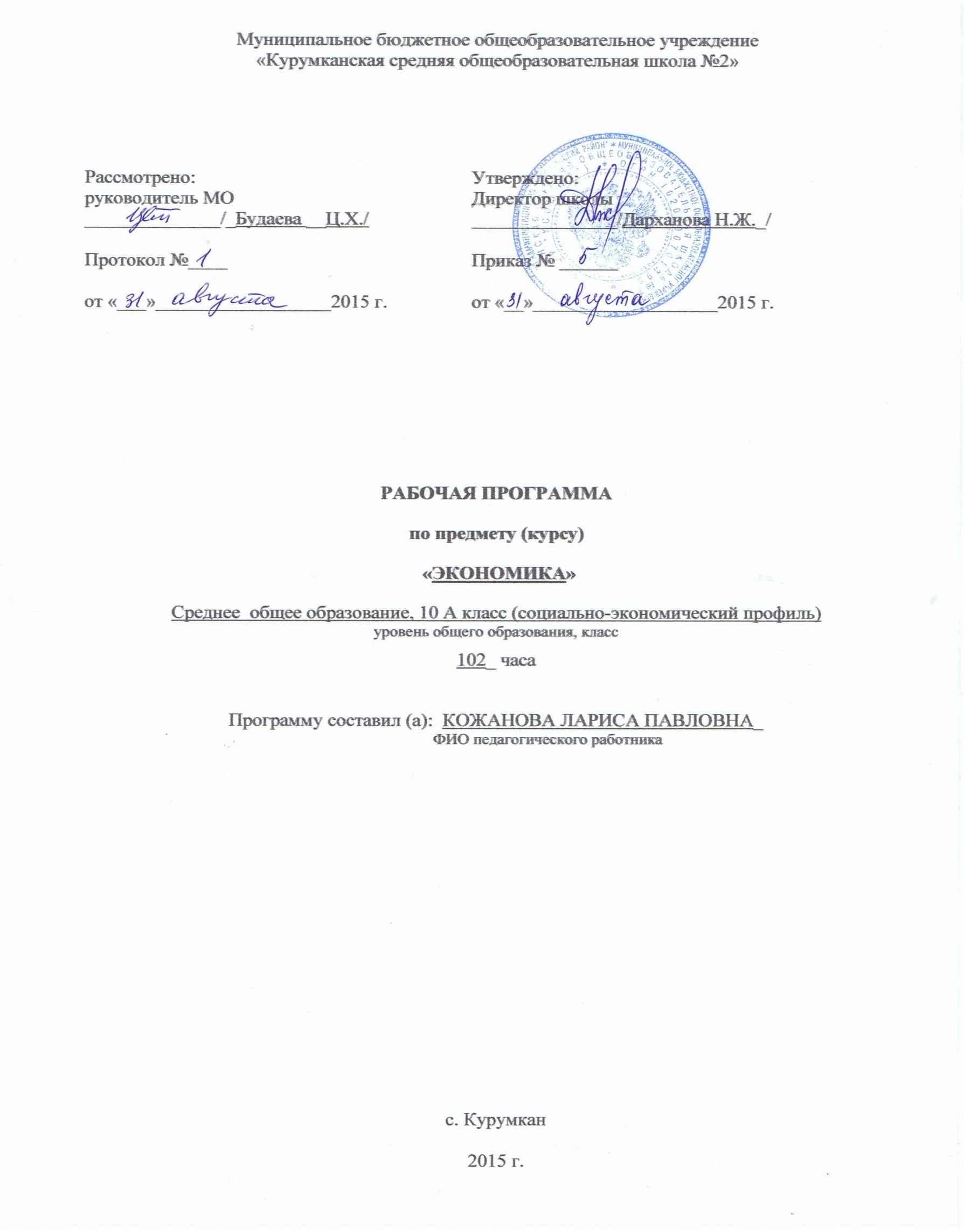 Пояснительная запискаВ настоящее время развиваются существенные изменения   школьного образования, обусловленные модернизацией российского образования.  В первую очередь они коснулись конструктивного пересмотра содержания образования,  с тем, чтобы сделать профильным старшее звено школы, а в 9 классе начать предпрофильную подготовку и усилить межпредметную интеграцию.  Одним из перспективных направлений решения этой проблемы является проектирование принципиально новых предметов, содержательно охватывающих широкий круг проблем из разных областей знаний.Как известно,  в процессе совершенствования системы общего среднего образования, предполагается, что учащиеся 10-11 классов, наряду с изучением обычных школьных предметов, должны получить и специальные знания, призванные облегчить им будущую социальную и профессиональную адаптацию. Для решения этой задачи 10 -11 классы общеобразовательных школ должны стать специализированными по тем или иным предметам, то есть  давать учащимся углубленные знания по предмету специализации класса. Экономика может стать одним из возможных предметов специализации.Успешное развитие российского общества в значительной степени будет зависеть от деятельности нового, зарождающегося класса предпринимателей, их нравственности, гражданской позиции и высокой культуры. Поэтому изучение предпринимательства, обучение и воспитание потенциальных предпринимателей является одной из важных задач современной школы. Это позволяет воспитывать и развивать у учащихся желание и умение производить конкурентоспособные товары, оказывать услуги, рисковать, правильно принимать решения и с пользой реализовывать свои творческие возможности.Курс «Обществознания»  для основной школы представляет собой один из рекомендованных Министерством образования и  науки РФ  вариантов  реализации  новой структуры  дисциплин социально - гуманитарного цикла. Этот курс интегрирует современные социологические, экономические, политические, правовые, этические, социально-  психологические знания в целостную, педагогически- обоснованную систему, рассчитанную на учащихся подросткового возраста. Он содержит обусловленный рамками учебного времени минимум знаний о человеке и обществе, необходимых для понимания самого себя, других людей, процессов, происходящих в окружающем  социальном и природном мире, для реализации гражданских прав и обязанностей.Преемственность экономического и правового образования на разных ступенях обеспечена тем, что требования к учащимся в экономическом и правовом блоках обществознания и в отдельном курсе экономики в старшей школе приведены во взаимное соответствие.Рабочая программа учебного предмета «Экономика» (профильный уровень) ступени среднего  общего образования составлена на основе: Федерального закона от 29.12.2012 №273-ФЗ «Об образовании в Российской Федерации» Федерального компонента государственного стандарта основного общего образования по экономике, 2004 г. (Приказ Министерства образования и науки РФ от 05.03.2004г. № 1089 «Об утверждении Федерального компонента государственных образовательных стандартов начального общего, основного общего среднего  общего образования»)Примерной программы курса экономики для 10 - 11 классов общеобразовательных учреждений, допущенной Министерством образования и науки Российской Федерации (И.В.Липсиц. Программа курса «Экономика» для 10-11 классов образовательных учреждений – 8-ое изд., с изменениями – М., ВИТА-ПРЕСС – 2010 г. С.И. Иванов, М.А. Скляр. «Экономика: Основы экономической теории». Программа для 10-11 классов общеобразовательных учреждений (профильный уровень) – М., ВИТА-ПРЕСС-2010 г.)Федерального перечня учебников, рекомендуемых к использованию при реализации имеющих государственную аккредитацию образовательных программ начального общего, основного общего, среднего общего образования на 2014/2015 учебный год (Приказ Министерства образования и науки Российской Федерации от 31 марта 2014 г. № 253 «Об утверждении федерального перечня учебников, рекомендуемых к использованию при реализации имеющих государственную аккредитацию образовательных программ начального общего, основного общего, среднего общего образования»)Приказа Минобрнауки России от 08.06.2015 № 576 «О внесении изменений в Федеральный перечень учебников, рекомендуемых к использованию при реализации имеющих государственную аккредитацию образовательных программ начального общего, основного общего, среднего общего образования, утверждённый Приказом Министерства образования и науки Российской Федерации от 31 марта 2014 г. № 253»Постановления Главного государственного санитарного врача РФ от 29 декабря 2010 г. № 189 «Об утверждении СанПиН 2.4.2.282110 «Санитарно-эпидемиологические требования к условиям и организации обучения в общеобразовательных учреждениях»Устава МБОУ «Курумканская средняя общеобразовательная школа №2» Основной образовательной программы среднего общего образования МБОУ «Курумканская средняя общеобразовательная школа №2». Данный курс обучения предназначен для учащихся 10 класса общеобразовательной школы (профильный уровень) по предмету «Экономика», который входит в образовательную область «Обществознание» из расчета 3 часа в неделю.Цели программы:Изучение экономики в старшей школе на профильном уровне среднего (полного) общего образования направлено на достижение следующих целей:Освоение системы знаний об экономической деятельности человека, организации/фирмы и государства, об экономике России, необходимых для дальнейшего  изучения экономических дисциплин в системе среднего и высшего профессионального образования и самообразования;Овладение умениями находить и самостоятельно применять информацию, содержащуюся в средствах массовой информации и статистических публикациях, выносить аргументированные суждения по экономическим вопросам с привлечением элементов научного анализа;Развитие экономического мышления, способности критически осмысливать информацию об экономике, государственной экономической политике и вырабатывать собственное аргументированное мнение; способности применять полученные знания для определения экономически рационального поведения в конкретных ситуациях;Воспитание ответственности за экономические решения; уважения к труду и предпринимательской деятельности;Формирование готовности использовать полученные знания и умения для решения типичных экономических задач.Задачи курса:помочь учащимся понять причины и сущность экономических проблем, научить находить наилучшие способы своего поведения в мире экономики;организация и управление фирмами малого бизнеса с выбором ценовой стратегии, уровня производства и объема инвестиций;формирование самооценки на основе системы контроля уровня знаний в ходе деловой игры.Для проведения занятий по данному курсу предлагается следующий дидактический комплекс: учебники и учебные пособия по экономике, электронные учебники, разнообразный раздаточный материал (таблицы, схемы, графики, контрольные тесты и т.п.)Особенности преподавания:Приоритетами для учебного предмета «Экономика» на этапе среднего   общего образования являются:объяснение изученных положений на предлагаемых конкретных примерах;решение познавательных и практических задач, отражающих типичные экономические ситуации;применение математических знаний в экономической сфере;применение полученных знаний для определения экономически рационального поведения и порядка действий в конкретных ситуациях;умение обосновывать суждения, давать определения, приводить доказательства; поиск нужной информации по заданной теме в источниках различного типа и извлечение необходимой информации из источников, созданных в различных знаковых системах (текст, таблица, график, диаграмма, аудиовизуальный ряд и др.). Отделение основной информации от второстепенной, критическое оценивание достоверности полученной информации, передача содержания информации адекватно поставленной цели (сжато, полно, выборочно);выбор вида чтения в соответствии с поставленной целью (ознакомительное, просмотровое, поисковое и др.);работа с текстами различных стилей, понимание их специфики; адекватное восприятие языка средств массовой информации;самостоятельное создание алгоритмов познавательной деятельности для решения задач творческого и поискового характера; участие в проектной деятельности, владение приемами исследовательской деятельности, элементарными умениями прогноза (умение отвечать на вопрос: «Что произойдет, если...»);пользования мультимедийными ресурсами и компьютерными технологиями для обработки, передачи, систематизации информации, создания баз данных, презентации результатов познавательной и практической деятельности;владение основными видами публичных выступлений (высказывания, монолог, дискуссия, полемика), следование этическим нормам и правилам ведения диалога (диспута).Программа призвана помочь осуществлению выпускниками  осознанного выбора путей продолжения образования или будущей профессиональной деятельности.Не менее 25% учебного времени отводится на самостоятельную работу учащихся, позволяющую им приобрести опыт познавательной и практической деятельности. Минимальный набор выполняемых учащимися работ включает в себя:работу с источниками экономической информации, с использованием современных средств коммуникации (включая ресурсы Интернета);критическое осмысление актуальной экономической информации, поступающей из разных источников, формулирование на этой основе собственных заключений и оценочных суждений; решение познавательных и практических задач, отражающих типичные экономические ситуации;освоение типичных экономических ролей через участие в обучающих играх и тренингах, моделирующих ситуации из реальной жизни (в школе, общественных местах и т.п.); применение полученных знаний для определения экономически рационального, правомерного и социально одобряемого поведения;аргументированную защиту своей позиции, оппонирование иному мнению через участие в дискуссиях, диспутах, дебатах о современных социальных проблемах;написание творческих работ по экономическим вопросам.Самостоятельное изучение теоретического материала с фиксацией главных опорных моментов.Исследование и анализ полученных данных, построение и понимание графиков и таблиц.Организация и управление фирмами малого бизнеса с выбором ценовой стратегии, уровня производства и объема инвестиций.Реализация этих целей и задач предопределяет использование в профильном курсе новых для данной возрастной категории учащихся методов формирования экономического мышления и принципов их воплощения. В сфере обучения: лекции, практические занятия с обсуждением экономических ситуаций обеспечивают получение основ знаний о современной экономике.В сфере мотивации: проведение устных блиц – опросов, тестов, контрольных рейтингов и  активность в состязательной  форме и игровой, вызывают естественный интерес к предмету. Практической изучение курса позволяет учащимся ощутить всю специфику, трудности и преимущества экономической деятельности в условиях рынка, что не может не вызвать стремление к цивилизованному предпринимательству как средству зарабатывать доход.В сфере самосознания: самостоятельное изучение отдельных разделов тем с фиксацией главных опорных моментов, система оценки блиц – опросов, тестов, результатов ролевых и деловых игр, посещения занятий, составление конспектов обеспечивают формирование  адекватного экономического поведения с решением проблемы выбора.Используемые педагогические технологии:Содержание среднего  общего образования на профильном уровне по экономике включает общие представления об экономике как хозяйстве и науке, об экономике семьи, фирмы и государства, в том числе в международной сфере.Основные содержательные линии:человек и фирма;человек и государство;экономика домашнего хозяйства.Преемственность по отношению к основной школе обеспечивается путем углубленного изучения экономики фирмы и государства. Вместе с тем вводятся новые, более сложные вопросы, понимание которых необходимо современному человеку.Освоение нового содержания осуществляется с опорой на межпредметные связи с другими разделами обществознания, математики, истории, географии, литературы и др.Программа предполагает использование традиционных форм обучения: урок-беседа, урок-лекция. Кроме того, предполагается использование нетрадиционных форм и методов: дискуссия, диспут, деловая игра. Для практических работ и домашних заданий предлагаются различные задачи, статистические приложения (таблицы, графики и т.п.).В результате изучения экономики на профильном уровне  ученик должен:знать/пониматьсмысл основных теоретических положений экономической науки;основные экономические принципы функционирования семьи, фирмы, рынка и государства, а также международных экономических отношений;уметьприводить примеры: взаимодействия рынков, прямых и косвенных налогов, взаимовыгодной международной торговли;описывать: предмет и метод экономической науки, факторы производства, цели фирмы, основные виды налогов, банковскую систему, рынок труда, экономические циклы, глобальные экономические проблемы;объяснять: экономические явления с помощью альтернативной стоимости; выгоды обмена; закон спроса; причины неравенства доходов; роль минимальной оплаты труда; последствия инфляции;сравнивать/различать: спрос и величину спроса, предложение и величину предложения, рыночные структуры, безработных и незанятых, организационно-правовые формы предприятий, акции и облигации;вычислять на условных примерах: величину рыночного спроса и предложения, изменение спроса/предложения в зависимости от изменения формирующих его факторов, равноценную цену и объем продаж; экономические и бухгалтерские издержки и прибыль, смету/бюджет доходов и расходов, спрос фирмы на труд; реальный и номинальный ВВП, темп инфляции, уровень безработицы;применять для экономического анализа: кривые спроса и предложения, графики изменения рыночной ситуации в результате изменения цен на факторы производства, товары-заменители и дополняющие товары;использовать приобретенные знания и умения в практической деятельности и повседневной жизни для:исполнения типичных экономических ролей;решения практических задач, связанных с жизненными ситуациями;совершенствования собственной познавательной деятельности;оценки происходящих событий и поведения людей с экономической точки зрения;осуществления самостоятельного поиска, анализа и использования экономической информации.Учебно-тематический планРаздел 1. Введение в экономику: главные вопросы экономики и типы экономических систем –9 ч.Что такое экономика. Основы хозяйственной жизни человека. Ресурсы и факторы производства. Ограниченность экономических ресурсов и порождаемые ею проблемы. Экономические блага. Основные потребности людей. Главные вопросы экономики.  Понятие об экономических системах. Традиционная и командная экономические системы. Рыночная и смешанная экономические системы. Частная собственность. Конкуренция. Контрольная работа 1 – 1 ч.Раздел 2. Спрос и предложение: рыночное равновесие – 8 ч.Спрос и предложение. Что такое спрос. Величина спроса. Закон спроса. Эластичность спроса. Величина предложения. От чего зависит предложение товаров. Эластичность предложения. Закон предложения.Как работает рынок. Формирование рыночных цен. Избыток, дефицит товара. Рыночное равновесие.  Причины и следствия нарушения рыночного равновесияКонтрольная работа 2 - 1 ч.Резервный час – 2ч.Раздел 3. Деньги и денежное обращение – 8 ч.Что такое деньги. Причины возникновения, формы и функции  денег. Роль денег как средства обмена.  Роль денег как средства измерения и как средства сбережения. Законы денежного обращения. Факторы формирования величины денежной массы. Скорость обращения денег.    Инфляция. Гиперинфляция.  Инфляция спроса и предложения. Причины и виды инфляции. Контрольная работа 3 – 1 ч.Резервный час – 1 ч.Раздел 4. Рынок труда. Безработица – 13 ч.Рынок труда. Экономическая природа рынка труда. Спрос на услуги труда. От чего зависит спрос на рынке труда. Производственный спрос. Предложение труда. Факторы формирования заработной платы на рынке труда. Факторы формирования предложения на рынке труда. Социальные проблемы рынка труда. Причины устойчивых различий в уровнях оплаты труда. Профсоюзы на рынке труда. Профсоюзы и трудовые конфликты. Прожиточный минимум, минимальная заработная плата и трудовой контракт. Договоры и контракты на рынке труда. Трудовой контракт. Генеральное соглашение. Как добиться, чтобы человек работал хорошо Экономические проблемы безработицы. Что такое безработица. Виды безработицы. Понятие полной занятости и методы сокращения безработицы.Контрольная работа 4 – 1 ч.Резервный час -2 ч.Раздел 5. Фирма. Издержки и прибыль фирмы – 10 ч.Понятие фирмы.  Зачем создаются фирмы. Виды фирм. Что такое акционерное общество. Экономические условия деятельности фирмы. Виды прибыли. Общие затраты. Экономический подход к понятиям издержек и прибыли. Виды издержек и их экономическое значение. Понятие о средних и предельных издержках. Влияние конкуренции на деятельность фирм. Различия между типами конкурентных рынков.Резервный час -2 ч.Раздел 6. Личные доходы и проблемы их распределения – 8 ч.Как семьи получают и тратят деньги. Доходы и расходы семьи. Семейные расходы и закономерности их изменения. Инфляция и семейная экономика. Неравенство доходов и его последствия. Что порождает неравенство в благосостоянии. Регулирование неравенства доходов с помощью налогов. Бедность как экономическая проблема. Социальный трансферт.Контрольная работа 6 – 1 ч. Резервный час – 2 ч.Раздел 7. Государственное регулирование рынков. Бюджет государства – 8 ч.Экономические задачи государства. Экономические свободы и роль государства в их защите. Причины вмешательства государства в экономическую жизнь. Формы вмешательства государства в работу рыночной системы. Монополизация рынка. Роль государства в создании правовой базы и защите конкуренции. Внешние эффекты и общественные блага. Государственные финансы. Принципы и методы налогообложения. Уровни и виды налогов. Понятие о государственном бюджете. Причины и следствия возникновения государственного долга. «Теневая экономика». Государственные ценные бумаги. Государственный долг. Контрольная работа 7 – 1 ч.Резервный час – 1 ч.Раздел 8.  Основы предпринимательства –27 ч.Предпринимательство в экономической структуре общества. Субъекты предпринимательства. Сущность, цели, задачи. Закон РФ « О предприятиях и предпринимательской деятельности». История становления предпринимательства в России. Предпринимательская фирма. Виды предпринимательской деятельности. Формы предпринимательской деятельности. Нормативная база предприятия. Менеджмент в деятельности предприятия. Маркетинг в деятельности предприятия. Себестоимость продукта. Цены товаров и услуг. Реклама в системе предпринимательства. Предпринимательская идея. Финансовый план. Бизнес-планирование.Викторина (повторение пройденного материала) -1 ч.Содержание учебного предмета (курса)Технологическая картаСистема контроляФормы контроля и оцениванияОбъектом оценивания в рамках данного курса могут и должны быть следующие компоненты:Теоретические знания учащихся по основным темам программы.Практические навыки в решении счетных задач.Навыки  умения применить полученные знания на практике (выполнение домашних заданий).При изучении курса в рабочих тетрадях делаются записи – конспекты лекций, выполняются графики, заполняются таблицы.Для контроля знаний, умений и навыков применяются тесты, задачи, регулярная проверка выполнения домашних заданий.Контрольная работа №1Цель урока: проконтролировать знания учащимися основных понятий и проблем вводного раздела.Форма проведения урока: контрольная работа в виде теста по принципу «Выберите правильный ответ» плюс задача.Контрольная работа рассчитана на 30 минут.Правильные ответы: 1а, 2б, 3б, 4в, 5в, 6б, 7г, 8в, 9в, 10б, 11а, 12г, 13а, 14г, 15г.Решение задачи. При движении от варианта С к варианту D общество производит 100 дополнительных единиц продукта А.Альтернативная стоимость их производства – это потери для общества 90 единиц продукта Б:210-120 = 90Задания с 1- 9, 12-15  оцениваются в 1 балл.Задание 10, 11 – по 2 балла.Задача – 5 баллов.Общее количество баллов: 22.9б. – «3»9,5-16 б. – «4»16,5-22 б. – «5»Контрольная работа № 1Специализация:Повышает производительность труда;б) Снижает производительность труда;в) Не оказывает никакого влияния на производительность труда;г) препятствует развитию обмена.2. Что из данного перечня является капиталом?      а) деньги;      б) производственное оборудование;      в) акции;      г) потребительские товары длительного пользования.3. В каком из перечисленных ниже вариантов представлены примеры всех трех видов факторов производства: земли, труда и капитала?      а) деньги, слесарь, пашня;      б) учитель, нефть, комбайн;      в) токарь, станок, акции;      г) облигации, природный газ, менеджер.4. Ограниченность – это проблема, которая:      а) существует только в бедных странах;      б) есть только у бедных людей;      в) есть у всех людей и общества;      г) никогда не возникает у богатых людей.5. Главная проблема экономики состоит в том, что:      а) человеческие желания ограниченны;      б) ресурсы безграничны;      в) люди должны всегда делать выбор при использовании ограниченных ресурсов;      г) только в слаборазвитых странах существуют проблемы дефицита.6. Упущенная выгода, то самое ценное, чем пришлось пожертвовать при выборе данного блага, называется:      а) предельной выгодой;      б) альтернативной стоимостью;      в) ограниченностью;      г) ничего из вышеперечисленного не подходит.7. Альтернативная стоимость товара измеряется:      а) затратами ресурсов на производство данного товара;      б) индексом потребительских цен;      в) количеством денег, затраченных на производство данного товара;      г) количеством другого товара, от которого пришлось отказаться ради производства данного товара.8. Мэрией Москвы принято решение о строительстве нового стадиона. Цена выбора этого решения определяется:      а) ценой экономических ресурсов, используемых в строительстве;      б) суммой денег, отпущенных на строительство;      в) потерей для города постройки бассейна, от которого пришлось отказаться в пользу стадиона;      г) затратами труда, капитала и природных ресурсов.9. У Пети Зайцева, который имеет возможность получить работу с оплатой 10000 руб/час или работу с оплатой 20000 руб/час, альтернативная стоимость одного часа досуга равна:      а) 10 000 руб/час;      б) 15 000 руб/час;      в) 20 000 руб/час;      г) 0 руб/час.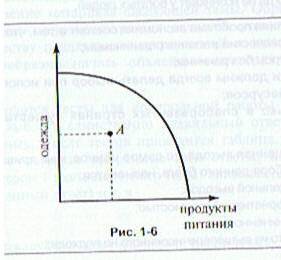 10. Кривая производственных возможностей общества имеет следующий вид:Точка А, находящаяся внутри границы производственных возможностей, показывает, что:      а) общество полностью использует имеющиеся в его распоряжении ресурсы;      б) общество не полностью использует свои экономические ресурсы;      в) общество вообще не использует экономические ресурсы;      г) общество использует ресурсы эффективно.11. Если кривая производственных возможностей общества переместится из положения 1 в положение 2, то это будет означать, что: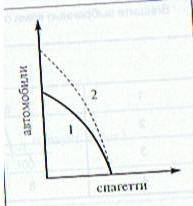           а) в обществе улучшилась технология производства автомобилей;      б) в обществе улучшилась технология производства спагетти;      в) в обществе улучшилась технология производства как спагетти, так и автомобилей;      г) общество перешло от состояния неполной занятости к состоянию полной занятости.12. Чем характеризуется рыночная экономика?      а) господством частной собственности;      б) разрешением вопросов «что?», «как?» и «для кого?» с помощью механизма цен;      в) отсутствием вмешательства государства в экономику;      г) все перечисленное выше верно.13. В государстве Голландия экономические блага производятся с незапамятных времен старым дедовским способом; профессия определяется при рождении. В этом государстве:      а) традиционная экономика;      б) рыночная экономика;      в) командная экономика;      г) смешанная экономика.14. Главные вопросы экономики «что производить?», «как производить?», и «каким образом распределять?»:      а) полностью решены правительством Великобритании;      б) не существуют при командной экономике;      в) не существуют при смешанной экономике;      г) существуют во всех странах.15. На производительность труда непосредственно влияет:      а) здоровье и уровень образования рабочей силы;      б) качество машин и оборудования;      в) эффективная деятельность менеджеров;      г) все вышеперечисленное.16. Задача:Производственные возможности общества определяются следующими данными. Постройте кривую производственных возможностей и определите альтернативную стоимость производства продукта А при переходе от варианта С к варианту D.Контрольная работа №2Цель урока: проконтролировать знания учащимися основных понятий и проблем раздела «Спрос и предложение: рыночное равновесие».Форма проведения урока: контрольная работа в виде теста по принципу «Выберите правильный ответ» плюс 2 задачи.Контрольная работа рассчитана на 45 минут.Правильные ответы: 1г, 2г, 3г, 4б, 5в, 6в, 7в, 8а, 9г, 10в, 11г, 12а, 13б, 14а, 15в, 16б.Решение задачи 1. Эластичность = ΔQ/ΔP*P1/Q10,5= ΔQ/1*5/10ΔQ= -0.5*10/5= -1.Следовательно, величина спроса уменьшилась на 1. Спрос является неэластичным, так как коэффициент эластичности = -0,5, т.е. -1< ε < 0.Решение задачи 2.Qd = Qs600-2p= 300+4p6p = 300.   p= 5.Q = 600-2*50 = 500 штук.б) Qd = 600 -2*10 = 580 штук.Qs = 300 + 4*10 = 340 штук.Следовательно, возникнет дефицит портфелей в количестве 240 штук: 580 – 340 = 240.Каждый правильный ответ оценивается в 3 балла.Общее количество баллов: 60.16-30б. – «3»31-45 б. – «4»46-60 б. – «5»Контрольная работа № 2ТестКривая рыночного спроса показывает:Как будет снижаться потребление блага при снижении дохода покупателей;По какой цене будет осуществляться подавляющая часть сделок;Что потребители склонны покупать больше товаров по более высоким ценам;Какое количество блага потребители желают и могут приобрести в единицу времени при различных ценах.При прочих равных условиях сдвиг кривой спроса вправо товаров низшей категории может быть связан:с увеличением цен на дополняющие товары;с уменьшением цен на заменяющие товары;с ростом цен на данный товар;с уменьшением доходов потребителей.При прочих равных условиях сдвиг кривой предложения вправо приводит:к росту равновесной цены и равновесного количества;к снижению равновесной цены и равновесного количества;к росту равновесной цены и снижению равновесного количества;к снижению равновесной цены и росту равновесного количества.Определите товар, спрос на который более эластичен:бензин;бензин на отдельной бензоколонке в городе Москве.Что случится с кривой предложения йогуртов, если цена йогурта снизится в 2 раза при прочих равных условиях?кривая предложения сместится вправо;кривая предложения сместится влево;кривая предложения не изменит своего положения;ничто из вышеперечисленного не подходит.Как изменится равновесное состояние экономики, если в ней одновременно повышается производительность труда в отрасли, производящей телевизоры, и происходит показ популярного телесериала?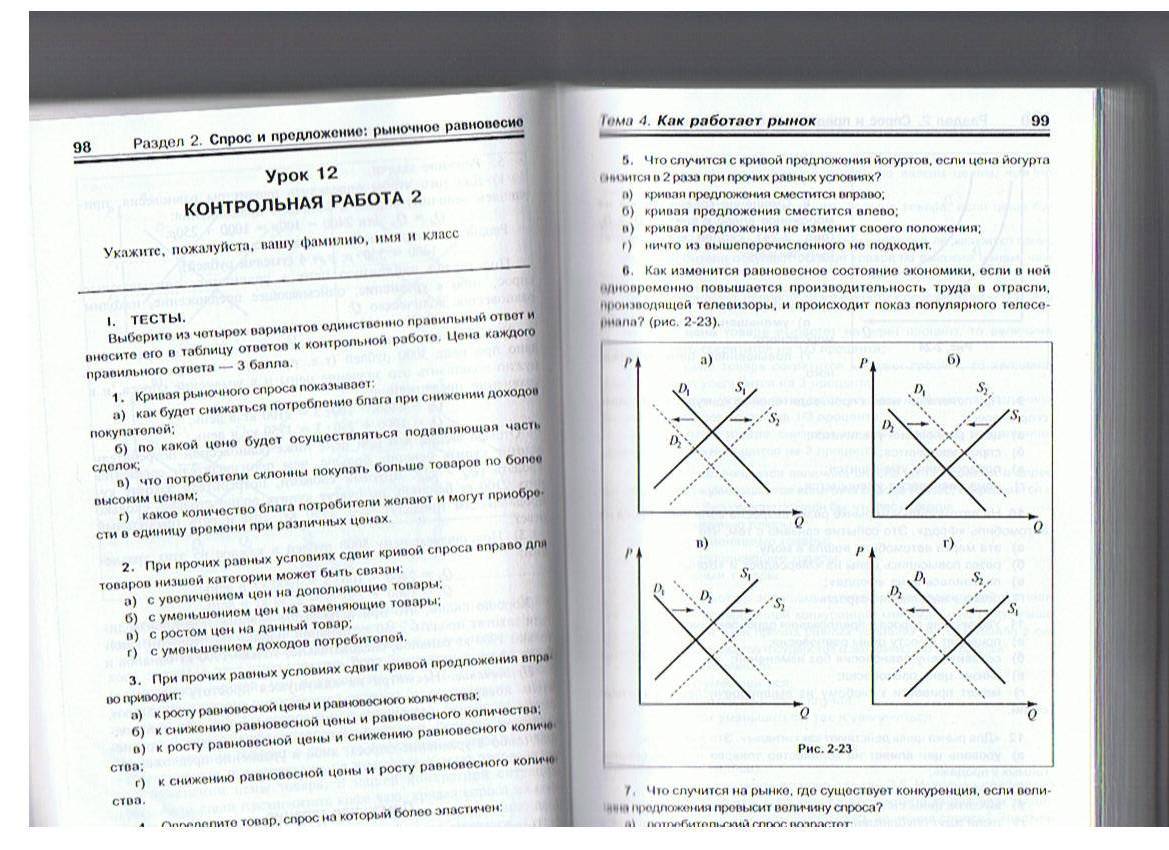 Что случится на рынке, где существует конкуренция, если величина предложения превысит величину спроса?потребительский спрос возрастет;производители увеличат выпуск товаров;рыночная цена упадет;рыночная цена поднимется.Смещение кривой спроса на мороженое влево и вниз от D1 к D2, скорее всего, может быть вызвано:наступлением зимы;снижением цены на оберточную бумагу;уменьшением предложения мороженого;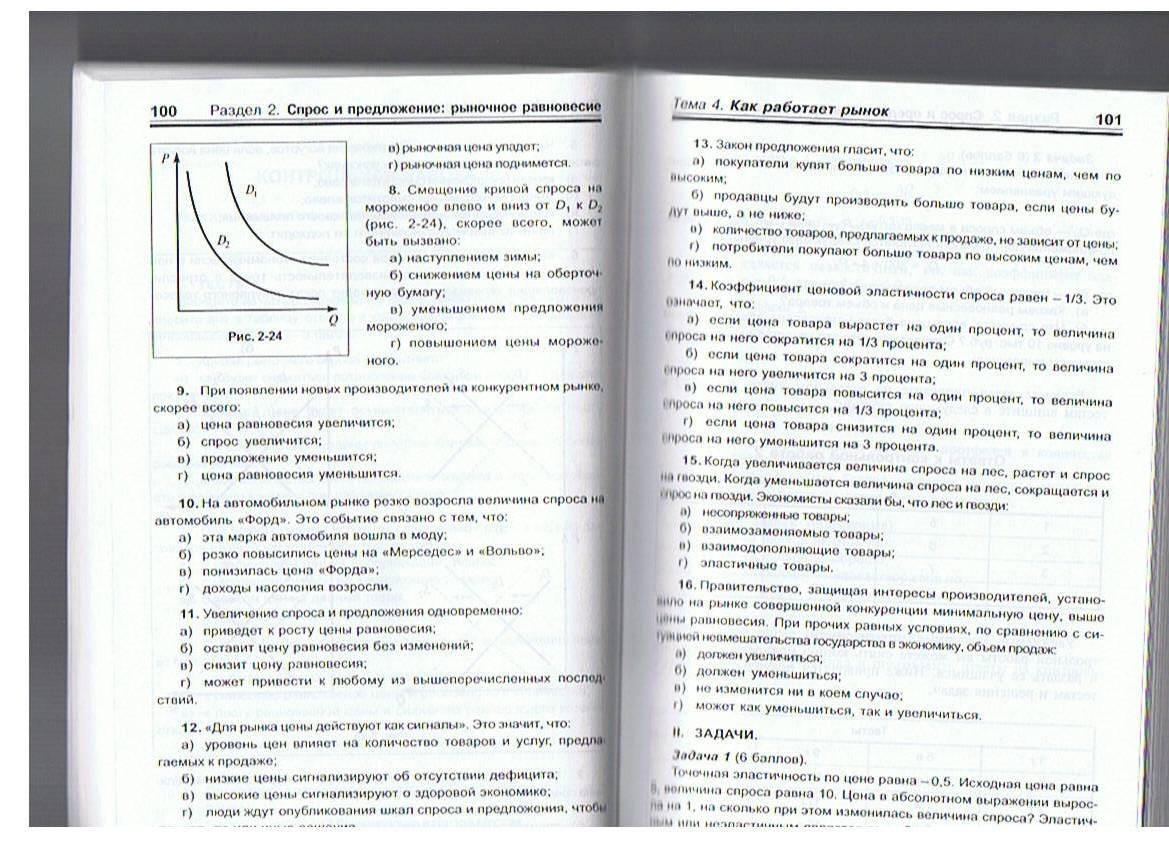 повышением цены мороженого.При появлении новых производителей на конкурентном рынке, скорее всего:цена равновесия увеличится;спрос увеличится;предложение уменьшится;цена равновесия уменьшится.На автомобильном рынке резко возросла величина спроса на автомобиль «Форд». Это событие связано с тем, что:эта марка автомобиля вошла в моду;резко повысились цены на «Мерседес» и «Вольво»;понизилась цена «Форда»;доходы населения возросли.Увеличение спроса и предложения одновременно:приведет к росту цены равновесия;оставит цену равновесия без изменения;снизит цену равновесия;может привести к любому из вышеперечисленных последствий.«Для рынка цены действуют как сигналы» Это значит, что:уровень цен влияет на количество товаров и услуг, предлагаемых к продаже;низкие цены сигнализируют об отсутствии дефицита;высокие цены сигнализируют о здоровой экономике;люди ждут опубликования шкал спроса и предложения, чтобы принять те или иные решения.Закон предложения гласит, что:покупатели купят больше товаров по низким ценам, чем по высоким;продавцы будут производить больше товара, если цены будут выше, а не ниже;количество товаров, предлагаемых к продаже, не зависит от цены;потребители покупают больше товаров по высоким ценам, чем по низким.Коэффициент ценовой эластичности спроса равен -1/3. Это означает, что:если цена товара вырастет на один процент, то величина спроса на него сократится на 1/3 процента;если цена товара сократится на один процент, то величина спроса на него увеличится на 3 процента;если цена товара повысится на один процент, то величина спроса на него повысится на 1/3 процента;если цена товара снизится на один процент, то величина спроса на него уменьшится на 3 процента.Когда увеличивается величина спроса на лес, растет и спрос на гвозди. Когда уменьшается величина спроса на лес, сокращается и спрос на гвозди. Экономисты сказали бы, что лес и гвозди:несопряженные товары;взаимозаменяемые товары;взаимодополняющие товары;эластичные товары.Правительство, защищая интересы производителей, установило на рынке совершенной конкуренции минимальную цену, выше цены равновесия. При прочих равных условиях, по сравнению с ситуацией невмешательства государства в экономику, объем продаж:должен увеличиться;должен уменьшиться;не изменится ни в коем случае;может как уменьшиться, так и увеличиться.Задачи.Задача 1 (6 баллов).Точечная эластичность по цене равна – 0,5. Исходная цена равна 5, величина спроса равна 10. Цена в абсолютном выражении выросла на 1, на сколько при этом изменилась величина спроса? Эластичным или неэластичным является спрос?Задача 2 (6 баллов)Кривая спроса на портфели для школьников описывается следующим уравнением:Qd = 600 – 2*Р,Где Qd –  объем спроса в месяц (штук);Р – цена (тыс.руб.).Кривая предложения портфелей описывается следующим уравнением:Qs = 300 + 4*P,Где Qs – месячный объем предложения (штук).а) Каковы равновесные цена и объем товара?б) Что случится, если цена будет установлена правительством на уровне 10 тыс. руб.? Охарактеризуйте это качественно и в количественном выражении.Контрольная работа № 3Цель урока: проконтролировать знания учащимися основных понятий и проблем раздела «Деньги и денежное обращение».Форма проведения урока: контрольная работа в виде теста по принципу «Выберите правильный ответ» плюс 2 задачи.Контрольная работа рассчитана на 35  минут.Правильные ответы: 1б, 2а, 3в, 4б, 5в, 6г, 7б, 8г, 9в, 10б, 11а, 12б.Решение задачи 1.М*V = P*Y, отсюда V=P*Y/ М = 150*1000/50000 = 3.Ответ: скорость обращения денег в Картофелии составляет 3 оборота в год.Решение задачи 2.ИПЦ = (150*10+80*10+4000*2/150*4+80*10+4000*1)*100% =(10300/5400)*100%=191%Критерии оценки:Общее количество баллов - 48.12 б. – «2»13-24 б. – «3»25-36 б. – «4»37-48 б. – «5»Контрольная работа №3Выберите единственно правильный ответ. Цена каждого правильного ответа – 3 балла.1. Если повышение общего уровня цен в экономике вызвано ростом цен на энергоносители, то это явление называется:а) инфляцией спроса;б) инфляцией затрат (предложения);в) дефляцией;г) уравнением обмена.2. Что обладает более высокой ликвидностью?а) купюра в 100 000 рублей;б) акция МММ;в) срочный вклад в банке (срок – 3 месяца);г) облигация государственного сберегательного банка.3. Что обладает наименьшей ликвидностью?а) купюра в 100 американских долларов;б) автомобиль «Мерседес»;в) рояль;г) купюра в 50 000 рублей.4. Количественная теория рассматривает в качестве постоянной величины:а) количество денег в обращении;б) скорость обращения денег;в) уровень цен;г) ничего из вышеперечисленного.5. Уравнение количественной теории денег выглядит следующим образом:а) М*Y = Р*V;б) М*Р = Y*V;в) М*V = P*Y;г) М     =  Y     V             P 6. В качестве показателя инфляции в стране обычно используется:а) индекс цен внешней торговли;б) валютный курс;в) количество денег в обращении;г) индекс потребительских цен.7. Инфляция – это существующая в экономике тенденция к повышению:а) цен на продукты питания;б) общего уровня цен;в) предельного уровня цен;г) цен на коммунальные услуги.8. Какова реальная стоимость купюры в 100 000 рублей?а) стоимость бумаги, на которой она напечатана;б) стоимость труда, материалов и оборудования, затраченных на ее производство;в) стоимость золота, которое обеспечивает купюру;г) стоимость товаров и услуг, которые можно купить на 100 00 рублей.9. Какого качества прежде всего не хватает баскетбольному мячу, чтобы он мог выполнять функции денег?а) узнаваемости;б) долговечности;в) портативности;г) относительной стабильности предложения.10. Покупательная способность денег…а) уменьшается во время дефляции;б) уменьшается во время инфляции;в) увеличивается во время дефляции;г) никаким образом не связана ни с инфляцией, ни с дефляцией.11. Если скорость обращения денег равна 4, то количество денег, необходимых для обслуживания обмена, в соответствии с уравнением количественной теории денег:а) составляет 25% величины номинального национального продукта;б) в 4 раза больше величины номинального национального продукта;в) равно величине номинального национального продукта;г) в 2 раза меньше величины номинального национального продукта.12. Что не является функцией денег в рыночной экономике?а) средство измерения;б) средство производства;в) средство платежа;г) средство сохранения стоимости.Задача 1 (5 баллов).В стране Картофелия картофель является единственным производимым и потребляемым продуктом. В 1995 году было произведено и продано 1000 кг по цене 150 картиков за 1 кг (картики – национальная денежная единица Картофели). Количество денег, обращающихся в Картофелии, равно 50 000 картиков. Чему равна скорость обращения денег в этой стране?Задача 2 (7 баллов).В отличие от Картофелии, в стране Атласии потребляется 3 вида товаров, указанных в таблице. Используя данные из этой таблицы, рассчитайте индекс потребительских цен для Атласии.Контрольная работа №4Цель урока: проконтролировать знания учащимися основных понятий и проблем разделов «Человек на  рынка труда»,  «Социальные проблемы рынка труда» и «Экономические проблемы безработицы».Форма проведения урока: контрольная работа в виде теста по принципу «Выберите правильный ответ» плюс 3 задачи.Контрольная работа рассчитана на 45  минут.Ответы к контрольной работе № 41в, 2г, 3в, 4а, 5в, 6г, 7б, 8г, 9а, 10б, 11б, 12б.Решение задачи 1.400 – 8w = 100 + 2w;   300 = 10w => w = 30$.L = 400 – 8*30 = 100 + 2*30 = 160 человек.DL = 400 8*40 = 80 человек.SL = 100 + 2*40 = 180 человек.Следовательно, на рынке труда возникнет безработица в размере: SL – DL = 180-80 = 100 человек.Решение задачи 2.Конкурентная фирма, максимизирующая прибыль, будет нанимать работников до тех пор, пока доход от предельного продукта труда последнего нанятого работника не сравняется с его заработной платой: pMPL = w,  или VMPL = w. Нужно нанять четырех работников, так как доход от предельного продукта четвертого работника равен 2500 рублей.Решение задачи 3.Численность рабочей силы = численность населения в трудоспособном возрасте – численность лиц, покинувших рынок труда = 76 млн. чел. – 30 млн. чел. = 46 млн.чел.Уровень безработицы = численность безработных/численность рабочей силы *100% = 4,6 млн. чел. / 46 млн.чел. *100% = 10%.Данные о занятых неполный рабочий день и ищущих работу являются избыточными для данной задачи и не должны использоваться в расчетах.Общее количество баллов – 57 баллов.«3» (50%) = 28 б.«4» (51-84%) = 29 - 48 б.«5» (85-100%) = 49 – 57 б.Контрольная работа № 4Выберите единственно правильный ответЦена каждого правильного ответа – 3 балла.Человек, потерявший работу из-за спада в экономике, увеличивает:Фрикционную безработицу;Структурную безработицу;Циклическую безработицу;Естественную безработицу.К категории безработных будет относиться:Металлург, который по состоянию здоровья больше не может работать;Уволенный  токарь, который в течение длительного времени не смог найти работу и прекратил поиски;Текстильщица ивановского комбината, переведенная на режим неполной рабочей недели;Программист, который уволился с прежнего места работы потому, что его не удовлетворяла выплачиваемая там зарплата.Естественный уровень безработицы:Равен нулю;Всегда остается постоянной величиной;Является переменной величиной в долгосрочном аспекте;Зависит от величины циклической безработицы.Уровень безработицы при полной занятости:Учитывает только фрикционную и структурную безработицу;Учитывает только циклическую безработицу;Учитывает все виды безработицы;Равен нулю.Человек, который надеется вскоре снова получить работу:Относится к разряду занятых;Не учитывается в составе рабочей силы;Относится к разряду безработных;Рассматривается как частично занятый, а частично безработный.Если произведенный объем национального производства страны равен ее экономическому потенциалу, то:Циклическая безработица отсутствует;Уровень безработицы равен естественному;В экономике существует фрикционная безработица;Все перечисленное выше верно.Одним из способов уменьшения естественного уровня безработицы является:Увеличение минимальной заработной платы;Улучшение системы информации в сфере занятости;Увеличение размера пособия по безработице;Верно (а) и (б).Наличие профсоюзов на рынке труда может привести:К установлению ставки заработной платы выше равновесного уровня;К увеличению безработицы;К инфляции;Все перечисленное верно.Если на рынка труда, функционировавшего в условиях совершенной конкуренции, государство законодательно установит минимальный уровень заработной платы выше равновесного, то это приведет:К избытку рабочей силы;К нехватке рабочей силы;К понижению ставки заработной платы;К улучшению благосостояния всех работников, предлагающих услуги своего труда.Сдвиг кривой спроса на труд может быть вызван разными причинами, за исключением:Спроса на продукцию фирмы;Цены труда;Производительности труда;Цены капитала (машин и оборудования).При прочих равных условиях сдвиг влево кривой спроса на труд, используемого для производства товара х, может быть связан:С ростом цен на ресурс – заменитель труда;С понижением спроса на товар х;С расширением спроса на товар х;С увеличением в производственном процессе количества ресурса, по отношению к которому труд является дополняющим ресурсом.Какой из приведенных ниже графиков точнее отражает характер предложения труда работника (здесь w – часовая ставка заработной платы; L – число рабочих часов в день).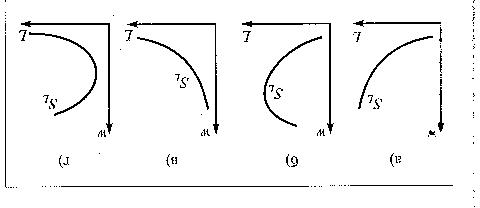 ЗадачиЗадача 1. (6 баллов)На рынке труда рыночный спрос на труд описывается уравнением DL = 400 – 8w, а рыночное предложение описывается уравнением: SL = 100 + 2w, где w – дневная ставка заработной платы, измеряемой в долларах.Если рынок труда является совершенно конкурентным, то какая ставка заработной платы установится на этом рынке? Какое количество работников будет нанято на работу?Профсоюз добивается установления ставки заработной платы на уровне 40 долларов в день. Охарактеризуйте последствия победы профсоюза в качественном и количественном выражении.Задача 2. (9 баллов)В таблице приведена зависимость недельного выпуска продукции швейной мастерской (Q) от количества портных (L). Все произведенные швейные изделия продаются на рынке по одной цене (p), равной 500 рублей. Рынок услуг труда портных является совершенно конкурентным, и хозяин мастерской платит нанимаемым работникам одинаковую заработную плату (w), равную 2500 рублей в неделю.Подскажите хозяину швейной мастерской, сколько портных ему следует нанять на работу, если все предлагающие услуги труда работники имеют одинаковую квалификацию, а все остальные факторы производства неизменны по объему.Задача 3. (6 баллов)В стране Какофонии насчитывается 76 млн. человек в трудоспособном возрасте. Из них 30 млн. человек не работают и не ищут работу (это домохозяйки, инвалиды, пенсионеры, студенты и бездомные бродяги).В стране Какофонии 4 млн. 600 тысяч человек безработных и 1 млн. человек – работники, занятые неполный рабочий день и желающие работать полный рабочий день.Определите уровень безработицы в стране Какофонии.Контрольная работа №5Цель урока: проконтролировать знания учащимися основных понятий и проблем раздела «Фирма. Издержки и прибыль фирмы».  Форма проведения урока: контрольная работа в виде теста по принципу «Выберите правильный ответ» плюс 1 задача.Контрольная работа рассчитана на 45  минут.Ответы к контрольной работе № 5Правильные ответы: 1б, 2а, 3в, 4в, 5г, 6г, 7в, 8г, 9а, 10б, 11в, 12г, 13а, 14б, 15б, 16г, 17а, 18в, 19в, 20г.Решение задачиОбщее количество баллов – 80 б.«3» - 21- 40 баллов;«4» - 41- 60 баллов;«5» – 61- 80 баллов.Контрольная работа № 5Выберите единственно правильный ответ. Цена каждого правильного ответа – 3 балла.Что из перечисленных ниже признаков не соответствует рынку монополистической конкуренции?На рынке много продавцов;На рынке отсутствует монопольная власть;На рынке продается дифференцированный продукт;На рынке существуют барьеры для входа в отрасль.Рынок совершенной конкуренции:Отличается множеством покупателей и продавцов;Это место, где господствуют несколько крупных фирм;Регулируется правительством;Включает также монополии и олигополии.Рынок с несколькими крупными фирмами называется:Монополией;Совершенной конкуренцией;Олигополией;Монополистической конкуренцией.Какие из фирм будут располагать большей свободой действий при установлении цен на свою продукцию?Одна из трех компаний данной отрасли;Единственный производитель товара, для которого существует множество заменителей;Единственный производитель товара, для которого не существует заменителей;Одна из трехсот фирм данной отрасли.В качестве барьера для проникновения в отрасль новых производителей могут служить:Патенты и лицензии;Более низкие средние издержки крупного производства;Законодательное оформление законодательных прав;Все, что перечислено, верно.Олигополистический рынок схож с рынком монополистической конкуренции в том, что:Отсутствуют любые барьеры для проникновения в отрасль;Существуют труднопреодолимые барьеры для входа в отрасль;Действует незначительное количество продавцов;Фирма обладает монопольной властью.Индивидуальная фирма – это:Предприятие, которое очень трудно организовать;Предприятие более чем с одним владельцем;Предприятие, которое по российскому законодательству именуется хозяйственным обществом с единственным участником;Общество с ограниченной ответственностью.Акционерное общество является юридическим лицом. Это означает, что оно:Не имеет права заключать контракт от своего имени;Не может иметь собственного имущества, обособленного от имущества своих акционеров;Наиболее распространенная форма организации бизнеса;Имеет право заключать контракты и обращаться в суд в качестве истца и ответчика.Высшим органом управления акционерным обществом является:Общее собрание акционеров;Совет директоров;Правление;Ревизионная комиссия.К фирмам, классифицируемым как объединения капиталов, относятся:Индивидуальные фирмы;Общества  с ограниченной ответственностью;Полные товарищества;Коммандитные товарищества.К фирмам, классифицируемым как объединения лиц, относятся:Акционерные общества;Корпорации;Полные товарищества;Общества с ограниченной ответственностью.Неявные (внутренние) издержки представляют собой:Постоянные издержки;Переменные издержки;Затраты на покупку факторов производства;Затраты собственных ресурсов фирмы.Бухгалтерская прибыль включает:Как экономическую, так и нормальную прибыль;Только нормальную прибыль;Только экономическую прибыль;Ничто из перечисленного не подходит.Какой из видов затрат не относится к внешним (явным) затратам?Покупная стоимость сырья и материалов;Стоимость рабочего времени предпринимателя;Арендная плата, уплачиваемая предпринимателем за использование помещения;Заработная плата нанимаемых им работников.Понятие экономических издержек означает, что:Стоимость собственных ресурсов фирмы не должна включаться в издержки;Нужно учитывать альтернативную стоимость всех используемых фирмой экономических ресурсов;Они меньше бухгалтерских издержек на величину непроизводственных затрат;Они в отличие от бухгалтерских издержек не включают внутренние (неявные) издержки.В теории производства краткосрочным периодом называется:Любой промежуток времени меньше одного года;Промежуток времени, в ходе которого все факторы производства являются переменными;Время, необходимое для того, чтобы изменить выпуск продукции;Период, на протяжении которого хотя бы один фактор производства остается неизменным по объему.В краткосрочном периоде к переменным издержкам фирмы, скорее всего, относятся:Заработная плата основных рабочих;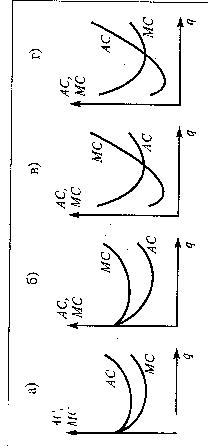 Выплата налога на имущество фирмы;Амортизационные отчисления;Плата за арендуемое формой конторское оборудование.Пусть АС – средние издержки фирмы на производство единицы продукции, МС – предельные издержки. Какой из приведенных ниже графиков зависимости этих величин от объема производства q может быть верным?В краткосрочном периоде к постоянным издержкам фирмы, скорее всего, относятся: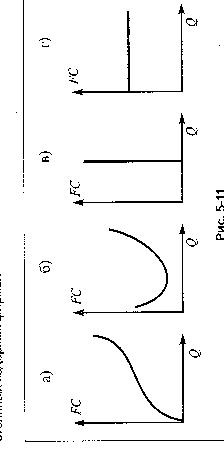 Затраты на сырье;Налог с продаж;Амортизационные отчисления;Затраты на зарплату основных рабочих.Какой из приведенных ниже графиков является графиком постоянных издержек фирмы?Здесь FC – величина постоянных издержек фирмы; Q – объем выпускаемой продукции.II. Задача. В таблице содержатся данные об издержках и объемах выпуска фирмы.Q – объем продукции; ТС – общие издержки; TFC – общие постоянные издержки;TVC – общие переменные издержки; АТС – средние издержки;  AVC – средние переменные издержки; AFC – средние постоянные издержки; МС – предельные издержки.Используя данную информацию, рассчитайте соответствующие показатели и заполните таблицу. (Цена решения – 20 баллов).Контрольная работа №6Цель урока: проконтролировать знания учащимися основных понятий и проблем раздела «Личные доходы и проблемы их распределения».  Форма проведения урока: контрольная работа в виде теста по принципу «Выберите правильный ответ» плюс 2 задача.Контрольная работа рассчитана на 45  минут.Ответы к контрольной работе № 61г, 2б, 3а, 4б, 5г, 6в, 7в, 8г, 9б, 10б, 11в, 12б, 13а, 14г, 15в.Решение задачи №1.Для того, чтобы определить тип налога (пропорциональный, прогрессивный или регрессивный), необходимо рассчитать налоговую ставку, по которой осуществляется взимание подоходного налога с каждого гражданина Цветочного города. Например, для Незнайки:100 дукатов – 100%15 дукатов – х%Х = 15*100/100 = 15%;Для Пончика:   150 дукатов – 100%22,5 дуката – х%Х = 22,5*100/150 = 15%Аналогичные расчеты для каждого гражданина показывают, что все они облагались налогом по одинаковой ставке. Следовательно, это – пропорциональный налог.Решение задачи №2.А) Каждый работник мастерской составляет 25% от общего количества работников. Совокупный доход равен 50 млн. рублей. Доход Анны – 6%; Ростислава – 16%; Андрея – 28%; Леонида -50%. По этим данным строим кривую Лоренца.Б) поскольку уплата подоходного налога осуществляется по различным налоговым ставкам и эти ставки возрастают с увеличением дохода, то нетрудно догадаться, что здесь используется прогрессивное налогообложение. Следовательно, после выплаты налогов распределение доходов среди работников стало более равномерным. Поэтому новая кривая Лоренца будет расположена ближе к прямой абсолютного равенства, чем кривая Лоренца до уплаты налогов.Критерии оценки:Общее количество баллов – 60.16 -30 – «3»31 – 45 – «4»46 -60 – «5»Контрольная работа №6Выберите единственно правильный ответ. Цена каждого правильного ответа – 3 балла.Закон Энгеля утверждает:С ростом доходов семьи удельный вес расходов на питание снижается;Доля расходов на одежду, жилище и коммунальные услуги меняется мало;Доля расходов на удовлетворение культурных потребностей заметно возрастает;Все перечисленное выше верно.Вид дохода, получаемого собственником такого фактора производства, как земля, называется:Дивидендом;Рентой;Прибылью;Процентом.Владельцы акций корпорации «General Motors» получают доход от владения акциями в виде:Дивиденда;Ренты;Процента;Заработной платы.Рост потребления населением некоторой страны относительно дешевых продуктов питания свидетельствует:О повышении уровня жизни в стране;О понижении уровня жизни в стране;О понижении цен на относительно дорогие продукты питания;О росте реальных доходов населения.Что из нижеперечисленного является причиной дифференциации личных доходов граждан:Владение богатством;Дискриминация на рынке труда;Наличие особых талантов у некоторых людей;Все перечисленное выше.Какое из утверждений является верным?Чем ближе кривая Лоренца к диагональной линии, тем больше степень неравенства в распределении доходов;Кривая Лоренца демонстрирует полное равенство в распределении доходов;Чем ближе кривая Лоренца к диагональной линии, тем выше степень равномерности распределения доходов;Кривая Лоренца связана с издержками фирмы.В прошлом году гражданин Иванов заработал 5 млн. рублей, гражданин Петров – 15 млн. рублей, гражданин Сидоров – 25 млн. рублей, а госпожа Канарейкина – 40 млн. рублей. Каждый из них заплатил специальный налог в размере 1 млн. рублей. Такую систему налогообложения следовало бы назвать:Пропорциональной;Прогрессивной;Регрессивной;Верны ответы а и б.Диаграмма Лоренца может быть использована для того, чтобы сопоставить:Ставки заработной платы;Ставки налогов;Темпы инфляции;Распределение доходов между семьями.При прочих равных условиях переход от прогрессивного к пропорциональному налогообложению:Уменьшит спрос на дорогие автомобили;Увеличит спрос на драгоценности;Приведет к тому, что граждане умышленно станут занижать величину своего дохода, объявляемого в налоговой декларации;Увеличит спрос на овсяные хлопья «Геркулес».Какая из указанных ниже групп населения не пострадает от непредвиденной инфляции?Получатели фиксированного дохода;Заемщики;Кредиторы;Владельцы денежных сбережений.Реальная ставка процента равна:Ставке процента, по которой получают процентные выплаты вкладчики банка;Ставке процента, под которую банки предоставляют денежные средства предприятиям;Разности между номинальной ставкой процента и темпом инфляции;Разности между темпом роста цен и темпом инфляции.При прочих равных условиях повышение общего уровня цен в экономике приведет к тому, что:Уменьшится номинальная заработная плата;Уменьшится реальная заработная плата;Улучшится положение кредиторов за счет должников;Снизятся номинальные процентные ставки.Одним из последствий непредвиденной инфляции является то, что богатство перераспределяется:От кредиторов к заемщикам;От работающих людей к пенсионерам;От заемщиков к кредиторам;От государства к фирмам.Когда в стране повышается общий уровень цен и при этом реальные доходы населения в среднем снижаются, номинальные доходы в среднем:Увеличиваются;Уменьшаются;Остаются неизменными;Данных для ответа недостаточно.Предположим, что в начале года вы поместили в банк свои сбережения под 8% годовых. В конце года вы снимаете свои сбережения с начисленными процентами. Годовой темп инфляции составил 5%. Определите реальную процентную ставку, используя уравнение Фишера:8%;    б. 13%;   в. 3%;   г. -3%.Задача 1 (6 баллов).Известны следующие данные о величине доходов некоторых граждан цветочного города, а также абсолютная величина подоходного налога, уплаченная ими городскому муниципалитету:Определите, какой тип налога используют в Цветочном городе.Задача 2 (9 баллов).Работники архитектурной мастерской получают в год: Анна – 3 млн. рублей; Ростислав – 8 млн. рублей; Андрей – 14 млн. рублей; Леонид – 25 млн. рублей.А) Постройте кривую Лоренца до уплаты налогов.Б) Анна и Ростислав уплачивают 12% в качестве подоходного налога, а Андрей и Леонид – 20%. Покажите новую кривую Лоренца схематически на первом графике (расчеты не обязательны). Стало ли распределение доходов более равномерным?Контрольная №7Цель урока: проконтролировать знания учащимися основных понятий и проблем раздела «Государственное регулирование рынков».  Форма проведения урока: контрольная работа в виде теста по принципу «Выберите правильный ответ». Контрольная работа рассчитана на 35  минут.Ответы к контрольной работе № 71б, 2в, 3г, 4а, 5в, 6г, 7г, 8б, 9в, 10б, 11г, 12б, 13в, 14а, 15б, 16г, 17в, 18г, 19а, 20б, 21б, 22г.Критерии оценки:Общее количество баллов – 66.23 - 46 – «3»47 – 56 – «4»57 - 66 – «5»Контрольная работа №7Выберите правильный ответ. Цена каждого правильного ответа – 3 балла.Финансовый план государства называется:Государственным долгом;Государственным бюджетом;Государственным планированием;Налогообложением.Предположим, что правительство России облагает производителей шампанского налогом в размере 90% от стоимости каждой бутылки этого напитка. Производители увеличивают цену реализуемой продукции на величину налога. Кто в результате оплачивает этот налог?Заводы – производители шампанских вин;Российские налогоплательщики в целом;Покупатели шампанского;Правительство.Бюджетный дефицит возникает, как только…Возрастают государственные расходы;Сокращаются налоги;Государственные доходы превышают государственные расходы;Государственные расходы превышают государственные доходы.В России к прогрессивному налогообложению относится:Подоходный налог с физических лиц;Подоходный налог (налог на прибыль) с предприятий;Налог на добавленную стоимость;Налог с продаж.Расходы государственного бюджета гипотетической страны Каталонии в 1995 году составили 195 млн. катиков (катик – денежная единица Каталонии), а доходы госбюджета были равны 134 млн. катиков. Из этого можно заключить, что бюджетный дефицит составил:195 млн. катиков;134 млн. катиков;61 млн. катиков;59  млн. катиков.Дефицит государственного бюджета может финансироваться путем:Эмиссии денег;Размещения государственных ценных бумаг;Получения кредита у Международного валютного фонда;Все перечисленное верно.Косвенные налоги наряду с прочими включают:Налог на прибыль;Инфляционный налог;Налоги на доход от собственности;Акцизные сборы.Прямые  налоги наряду с прочими включают:Налог с оборота;Налог на наследование;Налог на добавленную стоимость;Таможенные пошлины.Кривая Лаффера показывает связь между:Количеством семей (в процентном выражении) – получателей дохода – и частью совокупного дохода (в процентном выражении), получаемой этим количеством семей;Размерами дефицита государственного бюджета и темпом инфляции в стране;Налоговыми ставками и объемом налоговых поступлений;Размерами теневой экономики и величиной бюджетного дефицита. В России существует такой вид государственных ценных бумаг, как:Казначейские векселя;Государственные краткосрочные обязательства;Государственные казначейские обязательства;Казначейские боны. Государственное вмешательство в работу рыночного механизма связано с необходимостью:Сбора налогов и перераспределения доходов;Проведения антимонопольной политики;Производства общественных благ;Все перечисленное верно.К внешним эффектам строительства целлюлозно-бумажного комбината на берегу озера Байкал не относится:Уменьшение доходов от туризма;Увеличение производства бумаги в России;Изменение панорамы озера;Уменьшение доходов рыболовецких хозяйств на Байкале.Сирены, установленные вокруг города для предупреждения о приближающемся торнадо, - это пример:Частного блага;Правительственной защиты права собственности;Общественного блага;Внешних издержек.Чистое общественное благо – это:Такое благо, которое потребляется коллективно всеми людьми независимо от того, платят они за него или нет;Такое благо, которое можно приобрести только за деньги;Такое благо, производство которого очень прибыльно и в силу этого выгодно частным фирмам;Такое благо, которое может быть произведено только при коммунизме.Предельные частные издержки фирмы, создающей отрицательный внешний эффект:Превышают предельные общественные издержки;Меньше предельных общественных издержек;Равны предельным издержкам;Ничто из перечисленного выше не подходит.Одной из черт рыночной системы является то, что:Она отражает общественные издержки, а не общественную выгоду;Она отражает общественную выгоду, а не общественные издержки;Она отражает и общественные издержки, и общественную выгоду;Она, возможно, отражает не все общественные издержки, и не всю общественную выгоду.Что из перечисленного является общественным благом?Хлеб;Бензин;Уличный фонарь;Электричка «Москва – Малоярославец». Что из перечисленного является внешним эффектом?Раздражение от фабричного задымления;Заражение воды, вызванное утечкой нефти;Разрушение ландшафта земляного покрова из-за открытых карьерных разработок полезных ископаемых;Все перечисленное – внешние эффекты.Общественные товары и услуги – это:Товары и услуги, от преимуществ пользования которыми никто не может быть устранен;Товары и услуги, за которые частные лица платят добровольно;Товары и услуги, всегда ассоциируемые с внешними издержками;Товары и услуги, предоставляемые частным сектором для блага каждого отдельного лица.Общественные блага отличаются от частных тем, что:Делимы и находятся в индивидуальном пользовании;Неделимы и находятся в общественном пользовании;Делимы и находятся в общественном пользовании;Неделимы и находятся в индивидуальном пользовании;Отрицательный внешний эффект имеет место, когда:В цене товара не отражены все выгоды общества от производства данного  товара;В цене товара не отражены все издержки  общества от производства данного товара;Вы очищаете водоем в вашем дачном поселке;Все перечисленное верно.Что из перечисленного является частным благом?Национальная оборона;Система автодорог;Маяк;Система здравоохранения.Перечень учебно-методического обеспеченияИсточники информации и средства обученияВ соответствии с федеральным перечнем рекомендуемых учебных пособий для изучения курса «Экономика» в рамках предметной области «Обществознание» предлагаются следующие учебные пособия под редакцией И.В. Липсица, Е.В. Савицкой, А.П. Киреева, В.С. Автономова.Для изучения материала курса для учащихся 10 класса по данной программе используется учебное пособие под редакцией И.В. Липсица «Экономика» и Е.В. Савицкой «Уроки экономики в школе»,  а также методическая и дополнительная  литература по предмету.Рекомендуемая литератураДля учителяВ.С. Автономов «Экономика»,  М., 2008 г.Е.А. Ануфриева, М.Г. Богодухова, В.Д. Дампилов, И.С. Данилова, А.П. Усикова  «Введение в предпринимательство», У-У., 2007 г.С.И. Иванов, М.А. Скляр «Экономика. Основы экономической теории», в 2-х кн., М., 2010.А.М. Каунов «Организация и бизнес-планирование собственного дела», В., 2007 г.И.В. Липсиц «Экономика», в 2-х кн., М.,2010 г.Л.Л. Любимова, Н.А. Раннева «Основы экономических знаний», М., 2008 г.И.Б. Ремчукова «Поурочные планы 10 класс по учебнику И.В. Липсица», В., 2008 г.Е.В. Савицкая «Уроки экономики в школе» в 2-х книгах. М., 2008 г.Е Ю. Фрейнкман «Экономика и бизнес», М., 2008 г.Для учащихсяИ.В. Липсиц «Экономика», в 2-х кн., М.,2010 г.Е Ю. Фрейнкман «Экономика и бизнес», М., 2008 г.Для обучения и усвоения учащимися необходимых знаний и умений по предмету «Экономика» рекомендуется использование технических и иных  средств обучения: компьютер, принтер, сканер, таблицы по разделам программы.Список использованной литературыВ.С. Автономов «Экономика»,  М., 2008 г.А.Б. Бимбаева «Введение в бизнес», У-У, 2010 г.А.М.Каунов  «Организация и бизнес-планирование собственного дела», В., 2009 г.И.В. Липсиц «Экономика», в 2-х кн., М.,2010 г.Л.Л. Любимова, Н.А. Раннева «Основы экономических знаний», М., 2008 г.Л.Н. Поташова «Сборник программно-методических материалов по экономике и праву для общеобразовательных учреждений», М., Вита-Пресс, 2008 г.Н.М. Розанова «Моя фирма», М., Вита-Пресс, 2008 г.И.Б. Ремчукова «Поурочные планы по учебнику И.В. Липсица 10 класс», В., 2008 г.Е.В. Савицкая «Уроки экономики в школе» в 2-х книгах. М., 2008 г.Е Ю. Фрейнкман «Экономика и бизнес», М., 2008 г.Рекомендуемая литератураДля учителяС.И. Иванов «Основы экономической теории», М., 2004 г.И.В. Липсиц «Экономика», в 2-х кн., М.,2002 г.Л.Л. Любимова, Н.А. Раннева «Основы экономических знаний», М., 2003 г.Е.В. Савицкая «Уроки экономики в школе» в 2-х книгах. М., 2006 г.Е Ю. Фрейнкман «Экономика и бизнес», М., 1998 г.Для учащихсяИ.В. Липсиц «Экономика», в 2-х кн., М.,2002 г.Е Ю. Фрейнкман «Экономика и бизнес», М., 1998 г.Е.В. Савицкая «Уроки экономики в школе» в 2-х книгах. М., 2006 г.ТехнологияОжидаемый результатПрактическое применениеТехнология критического мышленияРазвитие навыков самостоятельной продуктивной деятельности по выработке собственного мнения решения проблемы.-Повышения интереса к процессу обучения и активного восприятия учебного материала; 
- культуры письма: формирования навыков написания текстов различных жанров; 
- информационной грамотности: развития способности к самостоятельной аналитической и оценочной работе с информацией любой сложности; 
- социальной компетентности: формирования коммуникативных навыков и ответственности за знание. - «Устный конспект»,- построение кластеров – схем, - составление планов ответа, изучение логики эссе: тема –контекст – проблема – аргументы – вывод.- инсерт;- мозговая атака;- чтение с вопросами;- синквейны,- «продвинутая лекция»,- эссе.- ключевые термины,- перепутанные логические цепочки,- взаимоопрос.Технология проектного обученияУмение взаимодействовать в команде, распределять роли. Умения конструировать собственные знания, ориентироваться в информационном пространстве. Презентация результатов собственной деятельности.Через создание проектов разного вида:Учебные, информационные, исследовательские, творческие, ролевые, игровые.ИКТ – технологииЭкономия времени, наглядность, своевременный индивидуальный и фронтальный контроль усвоения темы, раздела. Повышение познавательного интереса обучающихся, создание ситуации успешности на уроке.Презентации MS PowerPoint как лекции, задания, наглядность. Индивидуальное тестирование через программу My test. Работа в сети Интернет по поиску, классификации информации при создании проектов, изучения новой темы.Технология интерактивного обучения- Постоянное, активное взаимодействие всех учащихся.Моделирование жизненных ситуаций,  использование ролевых игр,  совместное решение проблемчерез работу в парах, дискуссии, дебаты, «аквариум», «карусель».Здоровьесберегающие технологииСохранение и укрепление психического, интеллектуального, социального и физического здоровья обучающихся.1) строгая дозировка учебной нагрузки; смена форм  и видов деятельности обучающихся (не менее 4 за урок),2) построение урока с учетом динамичности учащихся, их работоспособности; четкая организация учебного труда,3) соблюдение гигиенических требований (свежий воздух, оптимальный тепловой режим, хорошая освещенность, чистота); 4) благоприятный эмоциональный настрой. 5) приведение в согласие притязания ученика и его возможностей. 6) при изучении нового материала основные понятия записываются на доске,7) антистрессовая профилактика при  анализе ситуаций через работу в парах, в группах, поощрения любого варианта ответа, права на ошибку,8) использование и развитие зрительной памяти через работу со схемами и основными правилами составления конспектов (подчеркивание, выделение, классификация, маркировка и т.п.),9) постоянное проговаривание основных понятий и их определений,10) восполнение физической активности через динамические движения во время эмоциональных пауз, работе в группах, парах; передвижения учителя по классу во время объяснения нового материала; эмоционально – двигательный настрой на письменную работу.ЦельФормы и методыФормирование понятийного аппарата учащихсяИзучение логики составления определения.Психологическая и технологическая подготовка обучающихся к ЕГЭ.Контроль знаний в форме тестов с различными типами заданий.Восполнение пробелов в усвоении курса отдельных учащихся (отсутствие базовых знаний, пропуски уроков и т.п.)Индивидуальные карточки - задания (работа с текстом учебника)№ п/пТема занятийКоличество часов1.Введение в экономику: главные вопросы экономики и типы экономических систем92.Спрос и предложение: рыночное равновесие83.Деньги и денежное обращение84.Рынок труда. Безработица135.Фирма. Издержки и прибыль фирмы106.Личные доходы и проблемы их распределения87.Государственное регулирование рынков. Бюджет государства88.Основы предпринимательства279.Викторина (повторение пройденного материала)1Резерв учебного времени10Итого:102№ разд, темы, урокаНазвание разделов, тем, уроковКол-во часОсновные знания, термины, правилаОсновные уменияСистема заданийКонтроль знанийУчебно-методический комплексДата проведения урокаДата проведения урокаДата проведения урока№ разд, темы, урокаНазвание разделов, тем, уроковКол-во часОсновные знания, термины, правилаОсновные уменияСистема заданийКонтроль знанийУчебно-методический комплекспланфактфактР I.Введение в экономику: 9Т 1.Главные вопросы экономики5У 1.Что такое экономика?1Определение экономики как хозяйственной системы и как науки; макроэкономика; микроэкономика; основные проблемы и разделы экономической науки.Сформулировать и выделить фундаментальные положения, образующие основу экономической наукиПлан-конспект урока.Домашнее задание «Придумываем ситуацию» - необходимость изучения основ экономической науки (мини-сочинение)Устный опрос, проверка домашнего задания.И.В. Липсиц «Экономика», кн. 1, § 1.Е.В. Савицкая «Уроки экономики в школе», стр. 151 неделя сентябряУ 2.Основы хозяйственной жизни человечества1Даровые блага,Экономические блага,Факторы производства,Специализация, производительность труда,Товар, услуга, торговля.Различать виды благ и факторов производства.Анализировать влияние специализации и торговли на развитие экономики.План-конспект урока.Задача 3.Домашнее задание «Нужна ли повару швейная машина?»Контрольные вопросы к § 2.И.В. Липсиц «Экономика», кн. 1, § 2.Е.В. Савицкая «Уроки экономики в школе»,  стр. 19.1 неделя сентябряУ3.Ограниченность экономических ресурсов1Основные жизненные потребности людей;Виды экономических ресурсов;причины возникновения экономической ограниченности природных ресурсов.Различать виды потребностей, экономических ресурсов.План-конспект урока.Домашнее задание «Сделайте свой выбор»Самостоятельная работа по карточкам.Проверка домашнего задания.И.В. Липсиц «Экономика», кн. 1, § 3.Е.В. Савицкая «Уроки экономики в школе»,  стр. 26.1 неделя сентябряУ 4-5.Главные вопросы экономики2Основные проблемы экономики;Принципы распределения;Кривая производственных возможностей.Выделять основные проблемы экономики;Строить кривую производственных возможностей.План-конспект урока.Домашнее задание:Прочесть  § 5, 7 учебника, решить задачу 2.Решение задачи 1.Проверка домашнего задания.И.В. Липсиц «Экономика», кн. 1, § 4.Е.В. Савицкая «Уроки экономики в школе», стр. 33.2 неделя сентябряТ 2.Типы экономических систем3У6.Традиционная и командная экономические системы1,5Определение типов  экономических систем;Сущность традиционной и командной экономических систем.Различать типы экономических систем.План-конспект урока.Домашнее задание: прочитать § 6, 8 учебник, выполнить упражнение «Анализируем историю…»Устный опрос.Проверка домашнего задания.И.В. Липсиц «Экономика», кн. 1, § 5, 7.Е.В. Савицкая «Уроки экономики в школе», стр. 44.2 неделя сентябряУ7-8Рыночная и смешанная экономические системы1,5Сущность рыночной и смешанной экономических систем, их основные элементы;Частная собственность, конкуренция;Механизм ценРазличать типы экономических систем.План-конспект урока.Устный опрос.И.В. Липсиц «Экономика», кн. 1, § 6, 8.Е.В. Савицкая «Уроки экономики в школе», стр. 49.3 неделя сентября3 неделя сентябряУ 9Контрольная работа № 1.13 неделя сентября3 неделя сентябряР IIСпрос и предложение. Рыночное равновесие.8Т 3Спрос и предложение.4У 10-11Что такое спрос?2Определение спроса;Величина спроса;Закон спроса;Кривая спроса;Эластичность спроса.Различать «спрос» и «величину спроса»;Строить кривую спроса.План-конспект урока.Домашнее задание:Упражнение 1, задача 3.Устный опрос.Проверка домашнего задания.И.В. Липсиц «Экономика»,  кн. 1, § 9.Е.В. Савицкая «Уроки экономики в школе»,  стр. 65.4 неделя сентября4 неделя сентябряУ 12-13От чего зависит предложение товаров.2Величина предложения;Кривая предложения;Закон предложения;Эластичность предложения.Строить кривую предложения.План-конспект урока.Контрольные вопросы к § 10 учебника, задача  7.Домашнее задание: задача 8.Устный опрос, проверка домашнего задания.И.В. Липсиц «Экономика», кн. 1, § 10.Е.В. Савицкая «Уроки экономики в школе»,  стр. 74.4 неделя сентября1 неделя октября4 неделя сентября1 неделя октябряТ 4Как работает рынок.3У 14-15Рыночное равновесие.2Рыночное равновесие;Дефицит и избыток товаров.Анализировать причины дефицита или избытка товаров.Построение графика рыночного равновесия.План-конспект урока.Упражнение «Анализируем ситуацию на рынке помидоров».Домашнее задание § 13.Устный опрос.И.В. Липсиц «Экономика»,  кн. 1, § 12.Е.В. Савицкая «Уроки экономики в школе»,  стр. 83.1 неделя октября1 неделя октябряУ 16Причины и следствия нарушения рыночного равновесия.1Причины и следствия нарушения рыночного равновесия.Анализировать действие изменений в спросе и предложении на нарушение рыночного равновесияПлан-конспект урока.Обсуждение проблем 1, 3.Задача 5.И.В. Липсиц «Экономика», кн. 1, § 13.Е.В. Савицкая «Уроки экономики в школе», стр. 91.2 неделя октября2 неделя октябряУ 17Контрольная работа № 2.12 неделя октября2 неделя октябряРезервный час2Р IIIДеньги и денежное обращение.8Т 5Что такое деньги3У 18Формы денег1История развития различных форм денегРазличать виды денежных средствПлан-конспект урока.Упражнение 6,7.Домашнее задание § 15.Устный опрос.И.В. Липсиц «Экономика», кн. 1, § 14.Е.В. Савицкая «Уроки экономики в школе», стр. 105.2 неделя октября2 неделя октябряУ 19Причины возникновения денег. Роль денег как средства обмена1Концепция возникновения денег, их функции;Бартер.Анализировать причины возникновения денегПлан-конспект урока.Упражнение 4,6.Домашнее задание § 16, 17.Устный опрос по вопросам к § 15.И.В. Липсиц «Экономика»,  кн. 1, § 15.Е.В. Савицкая «Уроки экономики в школе», стр. 114.3 неделя октябряУ 20Роль денег как средства измерения и как средства сбережения1Деньги как средство измерения;Деньги как средство сбережения;Ликвидность, активы.Определять возможности денегПлан-конспект урока.Упражнение 6.Устный опрос по вопросам к § 16, 17.И.В. Липсиц «Экономика»,  кн. 1, § 16, 17.Е.В. Савицкая «Уроки экономики в школе»,  стр. 121.3 неделя октябряТ 6Законы денежного обращения. Инфляция.4У 21-22Факторы формирования величины денежной массы2Понятие денежной массы;Скорость обращения денег.Учитывать законы обращения денегПлан-конспект урока.Задание 2, 4.Домашнее задание § 19 учебника.Контрольные вопросы к § 18.И.В. Липсиц «Экономика»,  кн. 1, § 18.Е.В. Савицкая «Уроки экономики в школе», стр. 129.3 неделя октября4 неделя октябряУ 23-24Причины и виды инфляции2Понятие инфляции;Покупательская способность денег;Инфляция спроса и предложения.Анализировать состояние инфляцииПлан-конспект урока.И.В. Липсиц «Экономика», кн. 1, § 19.Е.В. Савицкая «Уроки экономики в школе»,  стр. 137.4 неделя октябряУ 25Контрольная работа № 3.11 неделя ноябряРезервный час1Р IVРынок труда. Безработица.13Т 7Рынок труда7У 26Экономическая природа рынка труда1Рынок труда;Мобильность рабочей силы;Ставка заработной платы.Анализировать состояние рынка трудаПлан-конспект урока.Домашнее задание § 22.И.В. Липсиц «Экономика»,  кн. 1, § 20.Е.В. Савицкая «Уроки экономики в школе», стр. 151.1 неделя ноября1 неделя ноябряУ 27-28Спрос на услуги труда2Спрос на факторы производства;Факторы формирования заработной платы.Отличать первичный спрос от производного,определять основные факторы формирования спроса на рынке труда.План-конспект урока.Упражнение «Как формируется спрос фирмы на услуги труда».Домашнее задание § 23.Контрольный опрос по вопросам к § 21, 22.И.В. Липсиц «Экономика», М., 2002, кн. 1, § 21,22.Е.В. Савицкая «Уроки экономики в школе», М., 1997, стр. 158.1 неделя ноября2 неделя ноября1 неделя ноября2 неделя ноябряУ 29-30Предложение на рынке труда2Кривая предложения труда;Рыночное предложение труда.Определять факторы формирования предложения на рынке труда.План-конспект урока.Упражнение 1.Домашнее задание § 24, 25Фронтальный опрос.Проверка домашнего задания.И.В. Липсиц «Экономика»,  кн. 1, § 23.Е.В. Савицкая «Уроки экономики в школе», стр. 173.2 неделя ноября2 неделя ноябряУ 31Формирование заработной платы на рынке труда1Равновесная ставка заработной платы;Причины устойчивых различий в уровнях оплаты труда;Дискриминация на рынке труда.Исследование условий, влияющих на формирование уровня оплаты труда .План-конспект урока.Упражнение 4, 5.Домашнее задание § 26, 27.Проверка домашнего задания.И.В. Липсиц «Экономика»,  кн. 1, § 24.Е.В. Савицкая «Уроки экономики в школе»,  стр. 182.3 неделя ноября3 неделя ноябряТема 8.Социальные проблемы рынка труда2У 32Профсоюзы на рынке труда0,5Основные задачи профсоюзовЗащищать и отстаивать  собственные интересыПлан-конспект урока.Упражнение 1.Домашнее задание § 28, 29.Контрольные вопросы к § 26, 27.И.В. Липсиц «Экономика»,  кн. 1, § 26, 27.Е.В. Савицкая «Уроки экономики в школе»,  стр. 191.3 неделя ноября3 неделя ноябряУ 32Как добиться, чтобы человек работал хорошо.0,5Повременная заработная плата;Сдельная з/пл.;Премия;«участие в успехе»;Пенсионное стимулирование.Виды и формы поощрений.Теории мотивации.План-конспект урока.Контрольные вопросы к § 28, 29.И.В. Липсиц «Экономика», кн. 1, § 28, 29.Е.В. Савицкая «Уроки экономики в школе»,  стр. 201.3 неделя ноября3 неделя ноябряУ 33Прожиточный минимум, минимальная заработная плата и трудовой контракт1Прожиточный минимум;Минимальная заработная плата;Трудовой контракт;Генеральное соглашение.Ориентироваться в вопросах трудового законодательстваПлан-конспект урока.Упражнение 1.Контрольные вопросы к § 30.И.В. Липсиц «Экономика», кн. 1, § 30.Е.В. Савицкая «Уроки экономики в школе»,  стр. 211.3 неделя ноября3 неделя ноябряТ 9Экономические проблемы безработицы.3У 34Что такое безработица1Рабочая сила;Занятость;Безработица;Уровень занятости;Уровень безработицы.Рассчитывать уровень занятости и уровень безработицыПлан-конспект урока.Упражнение «Анализируем структуру рабочей силы в РФ»Домашнее задание  упр.2.Контрольные вопросы к  § 31.И.В. Липсиц «Экономика», кн. 1, § 31.Е.В. Савицкая «Уроки экономики в школе», стр. 219.4 неделя ноября4 неделя ноябряУ 35Виды безработицы1Фрикционная безработица;Структурная безработица;Циклическая безработица;Частичная занятость.Анализировать особенности безработицы на современном этапеПлан-конспект урока.Домашнее задание – упражнение 1, § 33, 34.Контрольные вопросы к § 32.И.В. Липсиц «Экономика»,  кн. 1, § 32.Е.В. Савицкая «Уроки экономики в школе»,  стр. 226.4 неделя ноября4 неделя ноябряУ 36Понятие полной занятости и методы сокращения безработицы1Естественный уровень безработицы;Полная занятость;Экономический потенциал страны;Методы сокращения безработицы.Анализировать особенности безработицы на современном этапеПлан-конспект урока.Упражнение «Анализируем ситуацию на отраслевых рынках труда России».И.В. Липсиц «Экономика», кн. 1, § 33, 34.Е.В. Савицкая «Уроки экономики в школе»,  стр. 233.4 неделя ноября4 неделя ноябряУ 37Контрольная работа  № 4.11 неделя декабря1 неделя декабряРезервный час2Р VФирма. Издержки и прибыль фирмы.10Т 10Понятие фирмы и виды фирмы2У 38Зачем создаются фирмы. Виды фирм.1Фирма; индивидуальная фирма;Полное товарищество;Товарищество на вере (коммандитное товарищество);Общество.Различать виды фирмПлан-конспект урока.Упражнение 1.Домашнее задание:§ 37,  упражнение 2.Контрольные вопросы к § 35, 36.Задача 2.И.В. Липсиц «Экономика»,  кн. 1, § 35, 36.Е.В. Савицкая «Уроки экономики в школе»,  стр. 246.1 неделя декабряУ 39Что такое акционерное общество1Акционерное общество;Юридическое лицо;Экономические различия между типами фирм.Различать виды фирмПлан-конспект урока.Упражнение 1.Домашнее задание § 38.Контрольные вопросы к § 37.И.В. Липсиц «Экономика»,  кн. 1, § 37.Е.В. Савицкая «Уроки экономики в школе»,  стр. 257.1 неделя декабряТ 11Экономические условия деятельности фирмы6У 40-41Экономический подход к понятиям издержек и прибыли1,5Виды прибыли;Общие затраты;Экономические затраты, бухгалтерские затраты.Различать виды прибылиПлан-конспект урока.Упражнение 1.Домашнее задание § 39, упражнение 4.Контрольные вопросы к § 38.И.В. Липсиц «Экономика», кн. 1, § 38.Е.В. Савицкая «Уроки экономики в школе»,  стр. 267.2 неделя декабряУ 42-43Виды издержек и их экономическое значение2Запасы, постоянные затраты, переменные затраты, общие затраты.Различать виды затрат (издержек).План-конспект урока.Домашнее задание упражнение 1, § 40.Контрольные вопросы к § 39.И.В. Липсиц «Экономика», кн. 1, § 39.Е.В. Савицкая «Уроки экономики в школе»,  стр. 277.2 неделя декабряУ 44Понятие о средних и предельных издержках1,5Средние издержки, средние постоянные издержки, средние переменные издержки, предельные издержки.Различать виды издержек.План-конспект урока.Упражнение 1, § 41.Домашнее задание упражнение 3.Контрольные вопросы к § 40. Контрольная работа № 5И.В. Липсиц «Экономика»,  кн. 1, § 40.Е.В. Савицкая «Уроки экономики в школе»,  стр. 286.3 неделя декабряУ 45Влияние конкуренции на деятельность фирм1Совершенная конкуренция;Монополистическая конкуренция;Олигополия;Монополия;Рыночная (монопольная) власть.Различать четыре модели рынка по количеству фирм, типу производимой продукции и барьерам для входа в отрасль.План-конспект урока.Упражнение 1-3, 6-8. Домашнее задание повторить раздел 5.Контрольные вопросы к § 40. И.В. Липсиц «Экономика»,  кн. 1, § 41.Е.В. Савицкая «Уроки экономики в школе»,  стр. 302.3 неделя декабряУ 46Контрольная работа № 514 неделя декабряРезервный час2Р VIЛичные доходы и проблемы их распределения8Т 12Как семьи получают и тратят деньги3У 47Доходы и расходы семьи1Семейные доходы, структура семейных доходов, семейные расходы.Планировать семейный бюджетПлан-конспект урока.Упражнение 1.Контрольные вопросы к §§ 42, 43.И.В. Липсиц «Экономика»,  кн. 1, § 42, 43.Е.В. Савицкая «Уроки экономики в школе», стр. 324.4 неделя декабряУ 48-49Инфляция и семейная экономика2Влияние инфляции на семейную экономику;Номинальный доход, реальный доход.Выполнять расчеты экономических величин.План-конспект урока.Задача 1.Контрольные вопросы к § 44.И.В. Липсиц «Экономика», М., 2002, кн. 1, § 44.Е.В. Савицкая «Уроки экономики в школе», М., 1997, стр. 334.4 неделя декабря2 неделя январяТема 13.Неравенство доходов и его последствия3У 50-51Что порождает неравенство в благосостоянии2Неравенство доходов, богатство, абсолютное равенство,кривая Лоренца.Выполнять расчеты экономических величин.План-конспект урока.Упражнение 1, 3.Домашнее задание § 46, 47.Контрольные вопросы к § 45.И.В. Липсиц «Экономика»,  кн. 1, § 45.Е.В. Савицкая «Уроки экономики в школе», стр. 343.2 неделя января2 неделя январяУ 52Регулирование неравенства с помощью налогов. Бедность как экономическая проблема.1Государственная политика в области перераспределения доходов;Подоходный налог с физических лиц;Пропорциональное налогообложение доходов;Прогрессивное и регрессивное налогообложение доходов;Налоговая декларация;Черта бедности.Выполнять расчеты экономических величин.План-конспект урока.Упражнение 1.Контрольные вопросы к §§ 46, 47.И.В. Липсиц «Экономика», кн. 1, § 46, 47.Е.В. Савицкая «Уроки экономики в школе»,  стр. 354.3 неделя январяУ 53Контрольная работа № 6.13 неделя январяРезервный час2Р VIIГосударственное регулирование рынков. Бюджет государства.8Т 14Экономические задачи государства.2У 54Роль государства в создании правовой базы и защите конкуренции1Процесс государственного регулирования экономической деятельности;Роль правительства в защите экономических свобод и конкуренции;Монополизация рынка, антимонопольное законодательство.Понимать роль государства в регулировании экономики.План-конспект урока.Упражнение «Фирма «Microsoft» - пример монопольной власти».Контрольные вопросы к § 48И.В. Липсиц «Экономика», кн. 1, § 48Е.В. Савицкая «Уроки экономики в школе», стр. 373.3 неделя январяУ 55Внешние эффекты и общественные блага1Внешние эффекты производственной и потребительской деятельности;Интернационализация внешних эффектов;Общественные блага.Применять полученные знания на практике.План-конспект урока.Домашнее заданиеЗадание 2,3. § 51.Контрольные вопросы к § 50.И.В. Липсиц «Экономика»,  кн. 1, § 50.Е.В. Савицкая «Уроки экономики в школе», стр. 386.4 неделя январяТема 15.Государственные финансы.4У 56Принципы и методы налогообложения1Основные принципы и методы налогообложения, виды налогов.Различать налоги по видам.План-конспект урока.Упражнение «Налоги и их виды».Домашнее задание § 52, задача 2.Контрольные вопросы к § 51.И.В. Липсиц «Экономика», кн. 1, § 51.Е.В. Савицкая «Уроки экономики в школе»,  стр. 400.4 неделя январяУ 57Понятие о государственном бюджете.1Структура государственного бюджета, его значение в экономике страны;Бюджетный дефицит.Анализировать бюджетПлан-конспект урока.Упражнение «Анализируем бюджет».Прочитать § 53.Контрольные вопросы к § 52.И.В. Липсиц «Экономика», кн. 1, § 52.Е.В. Савицкая «Уроки экономики в школе», стр. 413.4 неделя январяУ 58-59Причины и следствия государственного долга.2Финансирование бюджетного дефицита;Государственные ценные бумаги;Государственный долг.Анализировать воздействие бюджетного дефицита на экономику страны.План-конспект урока.Упражнение 1.Контрольные вопросы к § 53.И.В. Липсиц «Экономика»,  кн. 1, § 53.Е.В. Савицкая «Уроки экономики в школе»,  стр. 426.1 неделя февраляУ 60Контрольная работа № 7.11 неделя февраляРезервный час1РVIIIОсновы предпринимательства27У 61Введение в экономику свободного предпринимательства. Рынок – среда существования предпринимателей1Основные проблемы рыночной экономики;Основные составляющие экономики свободного предпринимательства;Рынок как среда существования предпринимателя.Обозначить основные проблемы рыночной экономики;Определять составляющие свободного предпринимательства.План-конспект урока.Практическая работа - тест: «Потенциал предпринимателя».В ходе выполнения бизнес-планированияА.М. Каунов «Организация и бизнес-планирование собственного дела»,  стр.8.В.Д. Симоненко «Технология», 10 кл., стр. 7.2 неделя февраляУ 62История становления предпринимательства в России1Возникновение торговли, купечество, кооперативы, артели, НЭП.Анализировать исторические фактыПлан-конспект урока.Домашнее задание – реферат.Защита рефератаВ.Д. Симоненко «Технология», 10 кл., стр. 14.2 неделя февраля2 неделя февраляУ 63-64Роль предпринимательства в российской экономике. Его виды и организационно-правовые формы.1,5Этапы развития малого предпринимательства;Формы и виды предпринимательской деятельности.Различать формы и виды предпринимательской деятельности.План-конспект урока.В ходе выполнения бизнес-планированияА.М. Каунов «Организация и бизнес-планирование собственного дела», стр.19.В.Д. Симоненко «Технология»,  10 кл., стр. 37.2 неделя февраля2 неделя февраляУ 65Предпринимательство –основные принципы, стратегия и технологические этапы деятельности.1,5Стратегия и технология предпринимательской деятельности;Деловой кодекс предпринимателя.Использовать полученные знания на практикеПлан-конспект урокаВ ходе выполнения бизнес-планированияА.М. Каунов «Организация и бизнес-планирование собственного дела»,  стр.22.3 неделя февраля3 неделя февраляУ 66-67Общие предпосылки и процедура создания собственного дела.2Виды, формы и функции малого предприятия;Порядок создания малого предприятия;Процедура создания малого предприятия;Общие принципы управления предприятием;Производственная деятельность предприятия.Использовать полученные знания в ходе выполнения бизнес-планирования.План-конспект урока.Домашнее задание - создать свое малое предприятие (форма, вид, торговый знак)В ходе выполнения бизнес-планирования.Контрольная работа № 1А.М. Каунов «Организация и бизнес-планирование собственного дела»,  стр.26.3 неделя февраля1 неделя марта3 неделя февраля1 неделя мартаУ 68-69Как искать свою нишу на рынке? Возможные источники и методы выработки предпринимательских идей2Источники и методы выработки предпринимательских идей;Анализировать источники и использовать методы выработки предпринимательских идейПлан-конспект урокаВ ходе выполнения бизнес-планированияА.М. Каунов «Организация и бизнес-планирование собственного дела», стр.39.1 неделя марта2 неделя марта1 неделя марта2 неделя мартаУ 70-71Бизнес-планирование –новое явление в экономике России, важнейший этап в деятельности предпринимателя.2Бизнес-план: цели, задачи, функции;Структура бизнес-плана;Процесс разработки бизнес-плана, его последовательность.Составлять бизнес-план.План-конспект урокаВ ходе выполнения бизнес-планированияА.М. Каунов «Организация и бизнес-планирование собственного дела»,  стр.45.В.Д. Симоненко «Технология», 10 кл., стр. 107.2 неделя марта2 неделя мартаУ 72Как исследовать потенциальный рынок? Составляющие исследования рынка.1Основные составляющие исследования рынка.Использовать полученные знания в ходе выполнения бизнес-планирования.План-конспект урока.Домашнее задание – исследование потенциального рынкаВ ходе выполнения бизнес-планированияА.М. Каунов «Организация и бизнес-планирование собственного дела»,  стр.48.В.Д. Симоненко «Технология», 10 кл., стр. 64.3 неделя марта3 неделя мартаУ 73-74Первоначальная оценка стартового капитала и упрощенные методы проработки предпринимательской идеи.1Величина стартового капитала;Рентабельность бизнеса;Возможные доходы и затраты;Постоянные и переменные расходы.Рассчитать возможные доходы и затраты своего предприятияПлан-конспект урока.В ходе выполнения бизнес-планированияА.М. Каунов «Организация и бизнес-планирование собственного дела», стр.51.3 неделя марта3 неделя мартаУ 75Прогноз прибылей и убытков будущей фирмы. Составление сметы.1Смета прибылей и убытков;Оценка стартового капитала;Источники финансирования.Рассчитать смету, выполнить приближенную оценку стартового капитала.План-конспект урока.Домашнее задание - дать приближенную оценку стартового капитала.В ходе выполнения бизнес-планированияА.М. Каунов «Организация и бизнес-планирование собственного дела»,  стр.54.3 неделя марта3 неделя мартаУ 76-77Финансовый план движения денежных средств при оценке перспективности идеи создания собственного дела.2Движение оборотных средств;Чистый доход.Выполнять расчет движения денежных средств (финансовый план).План-конспект урока.В ходе выполнения бизнес-планированияКонтрольная работа № 2А.М. Каунов «Организация и бизнес-планирование собственного дела»,  стр.58.4 неделя марта4 неделя мартаУ 78-79Маркетинг в деятельности предпринимателя.2Содержание, сущность, основные принципы и концепции маркетинга;Функции маркетинга;Стратегия и тактика маркетинга.Применять полученные знания при выполнении бизнес-планирования.План-конспект урока.Домашнее задание - придумать рекламу своему товару (услуге).В ходе выполнения бизнес-планированияА.М. Каунов «Организация и бизнес-планирование собственного дела»,  стр.61.В.Д. Симоненко «Технология», 10 кл., стр. 63.4 неделя марта1 неделя апреля4 неделя марта1 неделя апреляУ 80-81Основные правила разработки и вывода товара на рынок. Жизненный цикл товара2Правила разработки товаров;Жизненный цикл товара;Себестоимость продукции;Ценообразование.Рассчитать себестоимость продукции, определить цену.План-конспект урока.Практическая работа:  «Расчет себестоимости продукции»В ходе выполнения бизнес-планированияА.М. Каунов «Организация и бизнес-планирование собственного дела», стр.69.В.Д. Симоненко «Технология», 10 кл., стр. 65.1 неделя апреля1 неделя апреляУ 82-83Менеджмент в деятельности предпринимателя.2Цели, задачи, принципы;Уровни управления;Основные функции управления;Применять полученные знания при выполнении бизнес-планирования.План-конспект урока.Практическая работа – тест «Предрасположенность к деятельности менеджера».В ходе выполнения бизнес-планированияА.М. Каунов «Организация и бизнес-планирование собственного дела», стр.78.В.Д. Симоненко «Технология», 10 кл., стр. 50.2 неделя апреля2 неделя апреляУ 84-85Управление финансами малого предприятия и налогообложение2Финансовое планирование;Финансовый контроль;Методы финансового планирования;Основные правила ведения бухучета;Налоговое воздействие на предприятие.Рассчитать основные налоги предприятия.План-конспект урока.Практическая работа – задачи 1, 2, 3.В ходе выполнения бизнес-планированияА.М. Каунов «Организация и бизнес-планирование собственного дела», стр.85.В.Д. Симоненко «Технология», 10 кл., стр. 28, 34.2 неделя апреля3 неделя апреля2 неделя апреля3 неделя апреляУ 86-87Правовое обеспечение предпринимательства2Предпринимательское право;Права предпринимателей;Виды ответственности;Государственная поддержка предпринимательства.Применять законы на практикеПлан-конспект урока.В ходе выполнения бизнес-планированияКонтрольная работа № 3А.М. Каунов «Организация и бизнес-планирование собственного дела»,  стр.96.В.Д. Симоненко «Технология», 10 кл., стр. 8.3 неделя апреля 3 неделя апреля У 88Возможные предпринимательские риски и меры борьбы с ними.1Схемы предпринимательского риска.Определять возможные риски при открытии своего делаПлан-конспект урока.В ходе выполнения бизнес-планированияА.М. Каунов «Организация и бизнес-планирование собственного дела», стр.108.4 неделя апреля4 неделя апреляУ 89Викторина14 неделя апреля4 неделя апреляРезерв учебного времени10Итого часов102Виды письменных работ учащихсяВиды устных работ учащихся1Тесты разного уровня (А, B, C)Работа над понятиями2Письменные источники (документы)Работа в группах при дискуссиях, дебатах – анализ явлений и ситуаций.3Составление плана ответаОтветы на вопросы по содержанию параграфа.4ЭссеУстные сообщения по дополнительному материалу.5Решения практических задач.Публичная защита проекта.6Составление письменного ответа по заданному объему (например, два предложения)Поиск информации в сети Интернет по решению практических задач.7Составление кластера – схемы.Участие в ролевых играх.8Составление таблицыОбъяснение  внутренних и внешних связей (причинно-следственные и функциональные) изученных социальных объектов (включая взаимодействия человека и общества, общества и природы, общества и культуры, подсистем и структурных элементов социальной системы, социальных качеств человека)9Подготовка письменных сообщений, рефератов.Оценка различных суждений о социальных объектах.ВариантыРесурс, ед.Продукт А, шт.Ресурс, ед.Продукт Б, шт.А004300B11003275C22002210D33001120E440000ТоварыПотребление в 1-й периодЦена в 1-й периодПотребление во 2-й периодЦена во 2-й периодкартофель150425010мясо80101010ткани4000140002Количество портных L (чел.)012345Количество продукции, выпускаемое в течение недели – Q (шт.)0815212630Предельный продукт труда – MPL (шт./чел.)-87654Цена единицы продукции – p  (руб.)500500500500500500Стоимость предельного продукта труда – VMPL (руб.)-40003500300025002000Ставка заработной платы w – (руб.)250025002500250025002500Количество портных L (чел.)012345Количество продукции, выпускаемой в течение недели, - Q (шт.)0815212630Q, ед.TCTFCTVCATCAVCAFCMC01501500----51701502034,04,0030,004,00151901504012,662,6610,002,0030210150607,002,005,001,3350230150804,601,603,001,00752501501003,331,332,000,80952701501202,841,261,581,001102901501402,631,271,361,331203101501602,581,331,252,001253301501802,641,441,204,001253501502002,801,601,20∞Q, ед.TCTFCTVCATCAVCAFCMC015005201540306050807510095120110140120160125180125200Имя гражданинаВеличина дохода (в дукатах в месяц)Величина уплаченного налога (в дукатах в месяц)Незнайка10015Пончик15022,5Цветик20030Шпунтик25037,5Винтик30045Пилюлькин35052,5Знайка40060